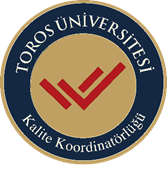 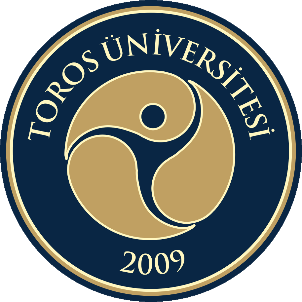 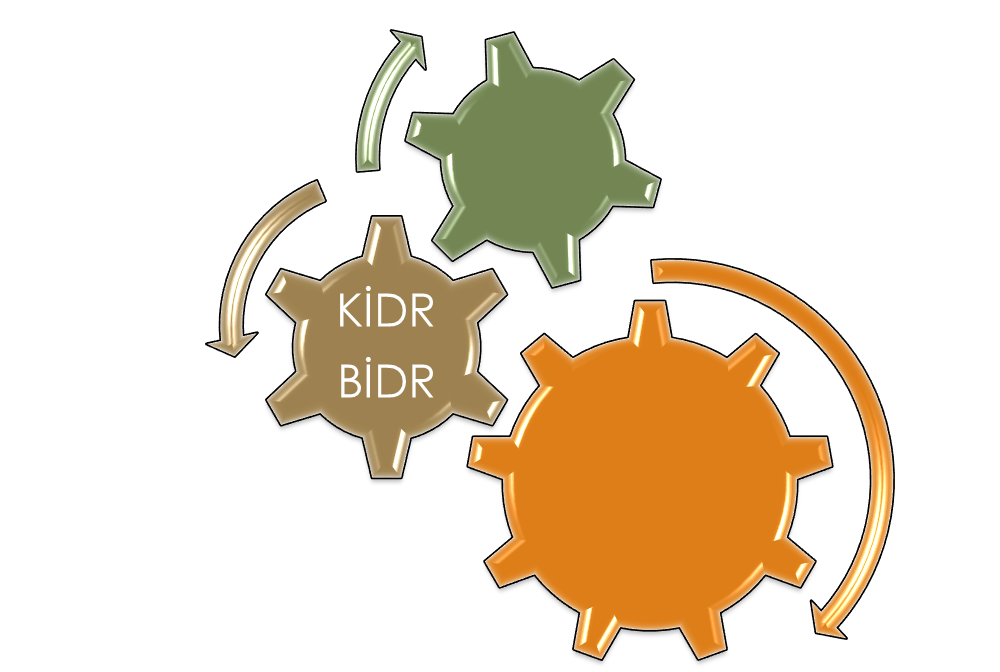 GENEL BİLGİLERÖZETBirim İç Değerlendirme Raporu (BİDR); Üniversitemize bağlı tüm akademik birimlerin yıllık iç değerlendirme süreçlerini izlemek ve değerlendirmek üzere akademik birimler tarafından ilgili yılın sonu olmak üzere her yıl hazırlanır. Bu raporda, BİDR’de  SBF ‘nin iç kalite güvencesi sisteminin olgunluk düzeyi irdelenmekte ve uygulamlar kanıta dayalı olarak yer almaktadır.AMAÇBİDR’nin amacı, akademik birimin kendi güçlü ve gelişmeye açık yönlerini tanımasına ve iyileştirme süreçlerine katkı sağlamaktır. Yapılan iyileştirmler aynı zamanda Üniversite tarafından her yıl hazırlanan Kurum İç Değerlendirme Raporuna (KİDR) esas oluşturmaktadır. Dolayısıyla gerek KİDR ve BİDR’ler öz değerlendirme çalışmalarının en önemli çıktısıdır. Bu çalışmaların kurum içinde beninsenmesi ve sürüdürülebilmesi  ancak yıl içerisinde iç kalite güvencesi sistemi ve iç değerlendirme çalışmalarının etkin ve etkili gerçekleştirilmesi ile mümkündür. BİDR paydaşlarla iletişim ve iş birliği, öz değerlendirme çalışmaları ve kalite güvencesi kültürünün yaygınlaştırılması ve içselleştirilmesi amacıyla kullanılmaktadır. Raporun hazırlanma sürecinin akademik birime veya kuruma katkısının arttırılması amacıyla planlanan çalışmalarda kapsayıcılık ve katılımcılığın sağlanması, bürokratik veri yönetiminden daha ziyade süreç yönetimi yaklaşımının benimsenmesi, kalite komisyonu çalışmalarında şeffaflığın sağlanması ve sürekli eğitim çalışmalarıyla desteklenmesi sağlanmaktadır. İÇERİKBu BİDR’de SBF’nin iç kalite güvencesi sisteminin olgunluk düzeyi irdelenmektedir. Bu kapsamda aşağıdaki soruların kanıta dayalı olarak yanıtlanması sağlanmıştır.Kurumun ve SBF’nin değerleri, misyon ve hedefleriyle uyumlu olarak; kalite güvencesi sistemi, eğitim ve öğretim, araştırma ve geliştirme, toplumsal katkı ve yönetim sistemi süreçlerinde sahip olduğu kaynakları ve yetkinlikleri nasıl planladığı ve yönettiği, SBF genelinde ve süreçler bazında izleme ve iyileştirmelerin nasıl gerçekleştirildiği,Planlama, uygulama, izleme ve iyileştirme süreçlerine paydaş katılımının ve kapsayıcılığın nasıl sağlandığı,SBF’nin iç kalite güvencesi sisteminde güçlü ve iyileşmeye açık alanların neler olduğu, Gerçekleştirilemeyen iyileştirmelerin nedenleri,Yükseköğretimin hızlı değişen gündemi kapsamında kurumun rekabet avantajını koruyabilmesi için kalite güvencesi sisteminde sürdürülebilirliği nasıl sağlandığı ve SBF’de yapılan uygulamaların kanıtları. Herbir ölçüt ve alt ölçütte akademik birim tarafından yapılan uygulamaların neler olabileceği, uygulama sonuçlarının izlenmesi ve değerlendirmesi ile iyileştirmeler sonucunda beklenen hedefler belirtilmiştir. 	Bu raporun hazırlanması Bölüm A.1. Liderlik ve Kalite başlığı altında  ayrıntılandıırldığı üzere ünüversitemiz kalite koordinatörlüğü rehberliğinde fakültemiz kalite komisyonu ve alt komisyonlar tarafından gerçekleştirilmektedir. Bu raporun sonunda ye alan temel performans göstergeleri tablosunda da görüleceği gibi fakültemizin 2022-2026 stratejik plan hedeflerini gerçekleştirmek üzere yeterli faaliyet ve iyileştirme çabasının olduğu görülmektedir.KURUM HAKKINDA BİLGİLER    Tarihsel Gelişimi Sağlık Bilimleri Fakültesi ilk olarak Sağlık Bilimleri Yüksekokulu (SBYO) olarak 2012 yılında kurulmuş ve ilk öğrencilerini 2014-2015 Eğitim Öğretim yılında almıştır. Bünyesinde Sağlık Kurumları Yönetimi Bölümü (2015 yılından itibaren Sağlık Yönetimi Bölümü), Hemşirelik ve Sağlık Hizmetleri Bölümü ile Beslenme ve Diyetetik Bölümleri yer almıştır.1Sağlık Bilimleri Fakültesi, 16 Haziran 2020 tarih ve 31157 Sayılı Resmi Gazete’de yayınlanan 15.06.2020 tarihinde Cumhurbaşkanlığı kararnamesi ile 2809 Sayılı Yüksek Öğretim Kurumları Teşkilatı Kanununda Değişiklik Yapılmasına Dair Kanun’un 30, madde ve ek 158. Maddeleri ile 2547 sayılı YÖK kanununun ek 39. Maddesi gereğince 20.06.2020 tarih ve 2654 sayılı karar ile kurulmuştur.Buna göre 3 Profesör, 3 Doçent, 10 Doktor Öğretim Üyesi, 2 Öğretim Görevlisi,  6 Araştırma Görevlisi olmak üzere 24 öğretim elemanı görev yapmaktadır. Fakültemizde, 1 Fakülte Sekreteri ve 2 Memur olmak üzere toplam 3 idari personel görev yapmaktadır. Toros Üniversitesi 45 Evler Kampüsünde yer alan Fakültemiz, ilk mezunlarını 2017-2018 eğitim-öğretim yılında vermiştir2019-2020 Eğitim öğretim yılıyla birlikte faaliyetlerine başlayan Sağlık Bilimleri Fakültesi (SBF)’nin amacı; “bilim ve teknolojiye dayalı çağdaş yaklaşım ve yöntemlerle eğitilmiş, meslek alanında yetkin, evrensel ve kültürel değerlere saygılı, ülke gereksinimlerine yönelik sağlık profesyonelleri yetiştirmek ve üretilen hizmetleri ve teknolojiyi toplum yararına sunmaktır” ve mevcut durumu (toplam öğrenci sayısı, akademik ve idari çalışan sayıları, altyapı durumu vb. özet bilgiler) hakkında kısa bir bilgi verilmelidir.Misyonu, Vizyonu, Değerleri ve Hedefleri A.2.1. Misyon, vizyon, stratejik amaç ve hedefler Fakültemizin misyonu “ulusal ve uluslararası düzeylerde sağlık alanında eğitim öğretimde yetkin, girişimci ve yenilikçi bireyler yetiştirmek, araştırma ve geliştirme alanlarında öğretim elemanlarının yetkinliklerini arttırarak, sanayi ve sektör işbirliğiyle toplumun sorunlarına çözümler üretmek ve bu alanları kapsayacak şekilde yapılan hizmetlerle de insani değerlerin geliştirilmesine, insan yaşamının iyileştirilmesine ve böylece toplumun geleceğinin tasarımına katkıda bulunmak”tır.            Fakültemiz, bu misyonu doğrultusunda, kendisini eğitim, araştırma ve topluma hizmete adamış uluslararası düzeyde bir yüksek öğretim kurumuna bağlı akademik birim olup, öğrencilerini sorgulayıcı ve çözüm üretici düşünme becerileri ile donatmayı, yerel ve küresel sorunlara duyarlı kılmayı, uluslararası standartları karşılayabilecek şekilde bilimsel ve teknolojik gelişmeleri izleyen, evrensel ve etik değerlere sahip bireyler olarak yetiştirmeyi amaçlamaktadır.           Fakültemiz, misyonunu gerçekleştirmek için çeşitli kurum, kuruluş ve paydaşlarla iş birliği yaparak, etkin, yaratıcı ve sürekli öğrenmeye önem vererek, çağdaş toplumun gereksinimi olan alanlarda ve mesleklerde yurt içinde ve yurt dışında aranan mezunlar yetiştirmeyi amaçlar.           Fakültemiz, Üniversitemizin “geleceğin tasarımına katkıda bulunan, uluslararası düzeyde tanınmış bir üniversite” olma hedefi doğrultusunda vizyon belirlemiştir ve bu amaca ulaşmak için; gelecek 5 yıl içinde, eğitim ve öğretim verdiği alanlarda, bilimsel araştırma, yayın ve eğitim kalitesi ile sağlık alanında önde gelen eğitim-öğretim kurumlarından biri olmayı, bulunduğu bölgede eğitim verdiği mesleki alanlarda ilgili referans ve başvuru noktası olmayı, araştırma projeleriyle topluma katkı sağlamayı hedeflemektedir. Fakültemiz çalışanlarının tüm üniversite faaliyetlerinde üniversitenin temel değerlere uygun hareket ederler ve bu temel değerler şunlardır:Akademik mükemmelliyet ve akademik etkiUluslararası düzeyde eğitim ve araştırmaYaşamları değiştiren ve bilgiyi derinleştiren bilimYaratıcılık ve yenilikçilikGeleceğe odaklanmaKapsayıcılık, çeşitlilik, dürüstlük, açıklıkHoşgörü ve fikirlerin serbest değişimiToplumsal (sosyal) ve uluslararası yükümlülükHer bireyin yeteneğine ve bakış açısına saygıAkademik özgürlük ve sorumlulukEtik davranış, çağdaş ve evrensel değerlere saygıPaylaşılan yönetişimVizyoner liderlik Sürekli stratejik planlama, sürekli iyileştirmeSürdürülebilir üretkenlikÖrgütsel ve bireysel öğrenmeGüçlü altyapı ve sistemlerSağlık Bilimleri Fakültesi 2022-2026 Stratejik Planı danışma kurulları aracılığı ile iç ve dış paydaşlardan görüş alınarak kalite komisyonu ve alt komisyonlar (Liderlik Yönetim ve Kalite Güvence Sistemi Alt Komisyonu, Eğitim-Öğretim Alt Komisyonu, Araştırma ve Geliştirme Alt Komisyonu, Toplumsal Katkı Alt Komisyonu) tarafından hazırlanmıştır. Komisyonlar alt çalışma konularını tamamladıktan sonra bir araya gelerek stratejik plan hazırlama sürecinde çalışma yöntemlerini, görüş ve önerilerini paylaşmışlardır. Paylaşılan görüş ve öneriler doğrultusunda hazırlanan stratejik plan paydaşlara sunulup görüşleri alınmış ve nihai hali fakültemiz web sayfasında paylaşılmıştır. Olgunluk Düzeyi:Stratejik plan kapsamındaki yapılan uygulamaların yer aldığı 2023 yılına ait Stratejik Plan Değerlendirme Raporu Fakülte web sayfasında paydaşlara duyurulmuş veri sonuçları paydaşlar ile beraber değerlendirilip iyileştirmeler yapılmaktadır.  KANITLAR:Sağlık Bilimleri Fakültesi Stratejik PlanıSağlık Bilimleri Fakültesi 2023 Değerlendirme RaporuA.2.3. Kalite güvencesi; eğitim ve öğretim; araştırma ve geliştirme; toplumsal katkı ve uluslararasılaştırma politikaları ve kurumsal performans yönetimiFakültemizin Stratejik Planı’nda yer alan misyon, vizyon ve hedefleri fakültemizin duruşunu, önceliğini ve tercihlerini yansıtmaktadır. Bu bağlamda Fakültemiz, misyonunu gerçekleştirmek için çeşitli kurum, kuruluş ve paydaşlarla işbirliği yaparak, etkin, yaratıcı ve sürekli öğrenmeye önem vermektedir. Fakültemiz, çağdaş toplumun gereksinimi olan alanlarda ve mesleklerde yurt içinde ve yurt dışında aranan mezunlar yetiştirmeyi amaçlamakta ve araştırmada lisans eğitiminde başarı düzeyi yüksek öğrenciler tarafından tercih edilen bir eğitim-öğretim kurumu olmayı hedeflemektedir. Bu süreçte Fakülteyle ilgili herhangi bir planlama, uygulama, iyileştirme veya karar alma süreçlerinde Fakülte 2022-2026 Stratejik Planında oluşturulan kalite güvencesi, eğitim-öğretim, araştırma-geliştirme, toplumsal katkı politikaları doğrultusunda hareket edilmektedir.Toros Üniversitesi kalite politikası doğrultusunda Fakültemizin kalite politikası ‘Seçilmiş akademik ve yeni disiplinler arası alanlarda gelişmeye önem veren, öğrencilerini hızla değişen dünyada gerekli bilgi, beceri ve deneyimlerle donatan, işbirliği yapan ve paylaşan, kendilerini kapsayıcı olmaya adamış akademisyenlerden oluşan bir akademik topluluk geliştirmeyi hedefleyen, yerele öncelik vererek ihmal etmeden evrensel düzeyde eğitim, araştırma ve kültürel kuruluşlar ile ilişkiler geliştirmeye önem veren, ülke ve dünya sorunlarına duyarlılık ve farkındalık yaratmak’tır. Fakültemizin eğitim ve öğretim politikası Fakültemiz öğrencilerini araştırma ve geliştirmeye, uluslararası ölçekte aranan profesyoneller haline gelmelerine ve bölgenin, ülkenin sorunlarının çözümüne yönelik projeler üretmeye teşvik eden, mesleki bilgi ve becerilerini arttırmak amacı ile sanayi/sektör ile işbirliğini artıran ve yeni eğitim-öğretim modellerini geliştiren, disiplinlerarası eğitim-öğretim dersleri almaya teşvik eden, girişim/inovasyon/teknoloji odaklı ders veya faaliyetleri arttıran, ders tasarımlarının güncellenmesi ve iyileştirilmesinde öğrencilerin katılımını sağlayan ve öğretim elemanlarının öğrenci merkezli eğitim modeli ve/veya aktif öğrenme konusunda yetkinliklerinin geliştirilmesini sağlamaktır. Araştırma ve geliştirme konusunda Fakültemizin politikası sağlık bilimleri alanlarında başta bölgesel olmak üzere Ulusal ve Uluslararası düzeyde sorunların çözümüne yönelik araştırma-geliştirme yapan ve araştırma altyapısını geliştiren, öğretim elemanlarının Uluslararası düzeyde yayın niteliğini arttıran ve sanayi/sektör sorunlarının çözümüne yönelik projeler üretmeye teşvik etmektir. Bunun yanı sıra hem öğretim elemanlarının hem de öğrencilerinin Ulusal/Uluslararası sempozyum, kongre ve benzeri bilimsel faaliyetlerin katılımının arttırılması yönünde ve TÜBİTAK, Bilimsel araştırma Projeleri (BAP), TORLAD projelerine katılımlaryla birlikte iç ve dış destekli araştırma ve geliştirme proje sayısını arttırmaya teşvik etmektir. Fakültenin toplumsal katkı politikası ise öğrencilerin toplumsal katkıya yönelik projeler geliştirmesini teşvik eden ve toplumun her kesimine yönelik eğitim, konferans/seminer vb. faaliyetler düzenleyerek toplumun sağlıkla ilgili yaşanan problemlerdeki farkındalığı arttırmaktır.Bu politikalar doğrultusunda; kalite güvencesi, eğitim-öğretim, araştırma geliştirme ile toplumsal katkı ve uluslararasılaştırma alanlarında stratejik amaçlar ve hedefler fakültemiz kalite komizyonu ve ilgili alt komisyonların çalışmaları ile ortaya konulmuştur.  Fakültemiz Stratejik Planı’nda yer alan amaçları yerine getirmek için hedefler belirlenmiş ve bu hedeflere ulaşılmasında anahtar performans göstergeleri saptanmıştır. Bu göstergelere göre izleme ve iyileştirme yapmak üzere fakülte bünyesindeki bölümlerin sorumlulukları belirlenmiştir. Hazırlanan tüm Stratejik Planların izlenmesi ve değerlendirilmesine yönelik Stratejik Plan Bilgi Yönetim Sistemi (SPYS) oluşturulmuştur. SPYS ile her yıl amaçlar, hedefler ve performans göstergeleri hem birimler bazında hem de üniversite bazında gerçekleşmeler ile ilgi veriler toplanmakta ve değerlendirilmektedir.  Üniversite ve Birimlerin Stratejik Planların değerlendirilmesi süreci kanıtlarda sunulmaktadır. Akademik birimlerin SP değerlendirilmesi ilgili akademik birimin en üst organı olan Fakülte veya Yüksekokul Kurulunda, Rektörlük İdari Birimlerin Üniversite Yönetim Kurulunda değerlendirilmekte ve alınması gereken eylemler karara bağlanmaktadır. Üniversite genelinde Stratejik Plan değerlendirilmesi ve alınması gereken eylemler ise Üniversite Kalite Komisyonunda karara bağlanmaktadır. Süreçlerin tamamlanmasından sonra alınan kararlar ve Stratejik Plan değerlendirme raporları paydaşlara duyurulmaktadır. 2022-2026 Dönemi Üniversitenin Stratejik Planı 2022 ve 2023 yılı sonu itibarı ile Stratejik amaçlar kapsamında hedeflerin ve bu hedeflere ulaşılmasında ölçülen performans göstergelerinin gerçekleşme oranları Stratejik Plan değerlendirme raporu nda kanıt olarak verilmiştir.  Son iki yılda Stratejik Planda yer alan amaçların gerçekleşme oranları aşağıda verilmiştir.Tablo 2.3.1. Stratejik Plan amaç, hedef ve göstergeler ile 2022 ve 2023 yılı % gerçekleşme oranlarıTablo 2.3.1’den de görüleceği üzere 2023 yılı gerçekleşme oranı % 81,46 olarak saptanmıştır. Fakültemiz 2023 Stratejik Plan değerlendirme raporu web sitemizde yayınlanmıştır. Değerlendirme Raporumuz Kalite Komisyonunda değerlendirilmiş olup 2024 yılında yapılacak faaliyet planları hazırlanmıştır.Kalite Güvencesini Artırmaya Yönelik Stratejik HedeflerFakültemizin 2022-2026 Stratejik Planı’nda güçlü bir kalite kültürü ve kalite güvence sistemini oluşturmayı amaçlayan bir stratejik amaç belirlenmiştir. Bu amaç altında 7 hedef tanımlanmış olup bu hedeflere ulaşıldığı 11 performans göstergesi ile saptanmaktadır. Bu performans gösterge verilerinin izlenmesi her yıl yapılmakla birlikte bu performans değerlerinin iyileştirilmesinde fakültemiz bünyesindeki tüm bölümler sorumlu tutulmaktadır.Kalite güvencesi alanında olan anahtar performans göstergesinin izlenmesi ve değerlendirilmesi, Stratejik Plan’da yer alan performans göstergeleri ile takip edilmektedir. Performans göstergeleri; P.G.1.1.1 Kurumun stratejik planında yer alan eğitim ve öğretim faaliyetlerine ilişkin hedefleri gerçekleştirme yüzdesi (% olarak); P.G.1.1.2 Kurumun stratejik planında yer alan araştırma-geliştirme faaliyetlerine ilişkin hedefleri gerçekleştirme yüzdesi (% olarak); P.G.1.2.1 YKS Yükseköğretim Programları ve Kontenjanları Kılavuzunda akredite olduğu belirtilen lisans programı sayısı; P.G.1.2.2 Akran değerlendirilmesi yapılan program sayısı (Akredite olmayan Programlar Arasında); P.G.1.2.3 Öz değerlendirme yapılan program sayısı; P.G.1.4.1 TSE veya diğer yetkili kurum/kuruluşlardan alınan belge sayısı; P.G.1.5.1 Kalite Kültürünü Yaygınlaştırma Amacıyla Kurumunuzca Düzenlenen Faaliyet (Toplantı, Çalıştay, Anket vb.) Sayısı; P.G.1.5.2 Kurumun İç Paydaşları ile Kalite Süreçleri Kapsamında Gerçekleştirdiği Geri Bildirim ve Değerlendirme Toplantılarının Sayısı; P.G.1.5.3 Kurumun Dış Paydaşları ile Kalite Süreçleri Kapsamında Gerçekleştirdiği Geribildirim ve Değerlendirme Toplantılarının Sayısı; P.G.1.6.1 Paydaşlara duyurulan kalite süreçleri kapsamında geliştirilen İç Değerlendirme Rapor Sayısı (KİDR/BİDR); P.G.1.7.1 Üye olunan ulusal veya uluslararası meslek kuruluş, dernek veya birlik sayısıdır.Fakültemiz kalite güvence sistemi konusunda Fakültemizin Stratejik Plan hedefleri doğrultusunda hareket etmekte olup eğitim ve öğretim programlarının akredite edilmesi hedefini gerçekleştirmek için takip edilen performans göstergelerinden P.G.1.2.2‘te Akran değerlendirilmesi yapılan program sayısı (Akredite olmayan Programlar Arasında) P.G.1.2.3’te (Öz değerlendirme yapılan program sayısı)  2023 yılı için bir bölümün akran ve öz değerlendirme yapması hedeflenmiş olup, Fakülte bölümlerimizde Hemşirelik bölümü öz ve akran değerlendirmesini tamamlamıştır.  Beslenme ve Diyetetik bölümü ve Fizyoterapi ve Rehabilitasyon bölümlerinin ise öz değerlendirme konusunda hazırlıkları devam etmektedir. Bölümlerin öz değerlendirmesine ilişkin belgeler kanıtlar bölümünde sunulmuştur.Fakültemizin güçlü bir kalite kültürü ve kalite güvence sistemi oluşturmak amacına istinaden belirlenen kalite kültürünün yaygınlaştırılması, iç ve dış paydaşları ile geribildirim ve değerlendirmeler yaparak kalite süreçlerinde PUKO çevrimini kapatmak hedefi kapsamında Kalite Koordinatörlüğü’nce kalite kültürü anketi her yıl düzenli olarak yapılmakta ve sonuçlar akademik ve idari personele duyurulmaktadır. Yine bu hedef doğrultusunda kalite kültürü anketinin haricinde Kalite Koordinatörlüğü’nce 2023 yılında Hibrit Eğitim Uygulamaları, Sunum Teknikleri, Bireysel Algı Yönetimi, BAP-BEDEK Eğitimi, Liderlik Eğitimi ve Eğitimde Kullanılan Ölçme Yöntemleri adlı 6 toplantı düzenlenmiştir. Bu toplantılara Fakülte’mizin öğretim elemanları ve idari personelleri tarafından katılım sağlanmıştır. Bu toplantı sayısı ile hedefe ait performans göstergesi olan P.G.1.5.1’in (Kalite Kültürünü Yaygınlaştırma Amacıyla Kurumunuzca Düzenlenen Faaliyet (Toplantı, Çalıştay, Anket vb.) Sayısı) 2023 yılı için hedeflenmiş olan faaliyet sayısına ulaşılmıştır  P.G.1.5.2’te (Kurumun İç Paydaşları ile Kalite Süreçleri Kapsamında Gerçekleştirdiği Geri Bildirim ve Değerlendirme Toplantılarının Sayısı) ve P.G.1.5.3’te (Kurumun Dış Paydaşları ile Kalite Süreçleri Kapsamında Gerçekleştirdiği Geribildirim ve Değerlendirme Toplantılarının Sayısı) Fakültemizin iç paydaş ve dış paydaşlarıyla yapılan danışma kurulları ve öğrenci danışma kurulları aracılığıyla değerlendirmeler yapılmakta ve birim geri bildirim raporlarıyla yapılan iyileştirmeler duyurulmaktadır. P.G.1.5.2 ve P.G.1.5.3 performans göstergelerinin 2023 yılı için hedeflenmiş olan sayılarına bölümler bazında yapılan danışma kurulları ve öğrenci danışmanlığı kurulları ile ulaşılmıştır. Öğrenci danışmanlığı kurullarının raporları Fakülte sekreterliği dahilinde paylaşımı yapılırken, Danışma kurulları ile ilgili verilere kanıtlar bölümünde yer verilmiştir. Bunların yanı sıra P.G.1.6.1 (Paydaşlara duyurulan kalite süreçleri kapsamında geliştirilen İç Değerlendirme Rapor Sayısı) performans göstergesinde de hedeflendiği üzere her yıl birim iç değerlendirme raporları hazırlanarak yıllık faaliyetler ve bu konularda yapılan iyileştirmeler sunulmaktadır. Danışma kurulları ve iç değerlendirme raporu ile ilgili belgelere kanıtlar bölümünde yer verilmektedir.  b) Eğitim Öğretim Niteliğini Artırmaya Yönelik Stratejik HedeflerFakültemizin 2022-2026 Stratejik Planı’nda eğitim öğretim yenilikçi ve yaratıcı eğitim öğretim anlayışını geliştirmeyi bir stratejik amaç olarak belirlenmiştir. Bu amaç altında; 8 hedef tanımlanmış ve bu hedeflere ulaşılıp ulaşılmadığını izlemek ve değerlendirmek üzere 14 performans göstergesi saptanmıştır. Bu performans gösterge verilerinin izlenmesi her yıl yapılmakla birlikte bu performans değerlerinin iyileştirilmesinde Fakültemiz bünyesindeki tüm bölümler sorumlu tutulmaktadır.Eğitim ve Öğretim alanında olan anahtar performans göstergesinin izlenmesi ve değerlendirilmesi, Stratejik Plan’da yer alan Hedefler P.G.3.1.1 Öğrencilerin kayıtlı oldukları program dışındaki diğer programlardan alabildikleri ders oranı; P.G.3.1.2 Öğrencilerin kayıtlı oldukları programdaki seçmeli derslerin alabilecekleri ders oranı; P.G.3.2.1 Yenilikçi, İnovasyon, Girişimci ve Teknoloji Odaklı Ders Sayısı; P.G.3.3.1. Öğrencilerin Uzaktan Eğitimle Aldıkları Ders Sayısı; P.G.3.4.1 Kurum Web Sayfasında İzlenebilen, Program Bilgi Paketi Tanımlanmış Program Sayısının Toplam Program Sayısına Oranı; P.G.3.5.1  Çift Anadal Yapan Öğrenci Sayısı;   P.G.3.5.2 Yandal Yapan Öğrenci Sayısı; P.G.3.6.1 İşe yerleşmiş mezun sayısı/toplam mezun sayısı; P.G.3.6.2 Öğrencilerin Kayıtlı Oldukları Programdan Memnuniyet Oranı (% Olarak); P.G.3.6.3 İş dünyasının, mezunların yeterlilikleri ile ilgili memnuniyet oranı (% olarak); P.G.3.7.1 Kurumda veya Birimde eğiticilerin eğitimi programı kapsamında verilen eğitim sayısı; P.G.3.7.2 Kurumda veya birimde eğiticilerin eğitimi programı kapsamında eğitim alan öğretim elemanı sayısı; P.G.3.8.1 Lisans veya lisansüstü tezli programların öğrenci sayısı/öğretim üyesi sayısı;  P.G.3.8.2 Ders veren kadrolu öğretim elemanlarının haftalık ders saati sayısının iki dönemlik ortalaması performans göstergeleri ile takip edilmektedir.Fakültemizde, Bölüm Danışma Kurulları aracılığı ile dış paydaşların (işverenler, mezunlar, meslek örgütleri vb.) ve iç paydaşların (akademik ve idari çalışanlar, öğrenciler) önerileri/görüşleri göz önünde bulundurularak eğitim-öğretim konusundaki performans göstergeleri değerlendirmekte ve faaliyetleri gerçekleştirilmektedir. Fakültemizin 2023 yılı için eğitim-öğretim alanında Stratejik planda belirlenmiş olan hedeflerin performans göstergeleri ve değerlendirmeleri bu raporun eğitim-öğretim alt başlığında sunulmaktadır.          c) Araştırma-Geliştirmeyi Artırmaya Yönelik Stratejik Hedefler	       Fakültemizin 2022-2026 Stratejik Planı’nda ulusal ve uluslararası araştırma ve geliştirme yapmak bir stratejik amaç olarak belirlenmiştir. Bu amaç altında; 8 hedef tanımlanmış ve bu hedeflere ulaşılıp ulaşılmadığını izlemek ve değerlendirmek üzere 28 performans göstergesi saptanmıştır. Bu performans gösterge verilerinin izlenmesi her yıl yapılmaktadır. Bu performans değerlerinin iyileştirilmesinde fakültemiz bünyesindeki tüm bölümler sorumlu tutulmaktadır.Araştırma-Geliştirme alanındaki anahtar performans göstergelerinin izlenmesi ve değerlendirilmesi için Stratejik Plan’da yer alan P.G.4.1.1. Yıllık Ulusal ve Uluslararası Yayın Sayısını Arttırmak; P.G.4.2.1 SCI, SSCI ve A&HCI endeksli dergilerdeki yıllık yayın sayısı; P.G.4.2.2 Toplam Yayın (Döküman) Sayısı (Scopus+WOS); P.G.4.2.3 Ulusal hakemli dergilerde yayımlanmış öğretim elemanı başına düşen yayın sayısı; P.G.4.2.4 Öğretim üyesi başına SCI, SSCI ve A&HCI endeksli dergilerdeki yıllık yayın sayısı; P.G.4.2.5 Toplam Yayın (Döküman) Sayısının Öğretim Üyesi Sayısına Oranı; P.G.4.2.1 Atıf Sayısı (WOS); P.G.4.2.2 Atıf Puanı (WOS); P.G.4.2.3 Q1 Yayın Sayısı; P.G.4.2.4 Toplam SCI, SSCI Yayın sayısı /Q1 Yayın Oranı (WOS); P.G.4.2.5 İlk %10 luk Dilimde Atıf Alan Yayın Sayısı (Scopus); P.G.4.2.6 İlk %10 luk Dilimde Bulunan Dergilerdeki Yayın Sayısı (Scopus);  P.G.4.3.1 Uluslararası sempozyum, kongre veya sanatsal sergi sayısı; P.G.4.4.1 Uluslararası İşbirliği ile Yapılmış Yayın Sayısı (Scopus); P.G.4.4.2, Üniversite Sanayi İşbirliği İle Yapılan Yayın Sayısı (Scopus); P.G.4.4.3 Endüstri ile ortak yürütülen proje sayısı; P.G.4.5.1 Tamamlanan Dış Destekli Proje Sayısı (Üniversite); P.G.4.5.2 Öğretim Üyesi Başına Tamamlanan Dış Destekli Proje Sayısı; P.G.4.5.3 Tamamlanan dış destekli projelerin yıllık toplam bütçesi (Üniversite); P.G.4.5.4 Tamamlanan İç Destekli Proje Sayısı (Üniversite); P.G.4.5.5 Öğretim Üyesi Başına Tamamlanan İç Destekli Proje Sayısı; P.G.4.5.6 Tamamlanan iç destekli projelerin yıllık toplam bütçesi (x1000); P.G.4.6.1 Başvurulan patent, faydalı model veya tasarım sayısı; P.G.4.6.2 Sonuçlanan Patent, faydalı model veya tasarım sayısı (Üniversite); P.G.4.7.1 Teknokent veya Teknoloji Transfer Ofisi (TTO) projelerine katılan öğrenci sayısı; P.G.4.7.2 Faal olan öğretim üyesi teknoloji şirketi sayısı (Üniversite); P.G.4.7.3 Öğrencilerin yaptığı endüstriyel projelerin sayısı; P.G.4.8.1 Öğretim üyesi başına tezli yüksek lisans öğrenci sayısı; P.G.4.8.2 Öğretim üyesi başına doktora öğrenci sayısı performans göstergeleri ile takip edilmektedir.Toros Üniversitesi Sağlık Bilimleri Fakültesi olarak her yıl araştırma-geliştirme sürecinin değerlendirmesi yapılmaktadır. Araştırma süreci birimin sürekli gelişim odağı ile hedeflerinin ve bu hedeflerin kimler tarafından gerçekleştirileceğinin belirlendiği, araştırma faaliyetlerinin gerçekleştirildiği, hedeflerin nitelik ve nicelik olarak izlenerek değerlendirildiği ve ulaşılan sonuçların kontrol edilerek ihtiyaç duyulan iyileştirmelerin yapıldığı bir süreç olarak ele alınmaktadır. Bu stratejiler bağlamında, fakültemizin araştırma-geliştirme faaliyetlerini güçlendirmek için 2017-2021 Stratejik Planı doğrultusunda yapılan iyileştirmeler göz önüne alınarak 2022-2026 Stratejik Planı çerçevesinde araştırma-geliştirme hedefleri revize edilmiştir.Fakültemizde, Bölüm Danışma Kurulları aracılığı ile dış paydaşların ve iç paydaşların önerileri/görüşleri göz önünde bulundurularak araştırma ve geliştirme konusundaki performans göstergeleri değerlendirmekte ve faaliyetleri gerçekleştirilmektedir. Fakültemizin 2023 yılı için araştırma ve geliştirme alanında Stratejik Plan’da belirlenmiş olan hedeflerin performans göstergeleri ve değerlendirmeleri bu raporun araştırma-geliştirme alt başlığında sunulmaktadır.d) Toplumsal Katkı ve Uluslararasılaştırmayı Artırmaya Yönelik Stratejik Hedefler      Fakülte’mizin 2022-2026 Stratejik Planı’nda toplumsal katkı düzeyini arttırmak bir stratejik amaç olarak belirlenmiştir. Bu amaç altında; 5 hedef tanımlanmış ve bu hedeflere ulaşılıp ulaşılmadığını izlemek ve değerlendirmek üzere 10 performans göstergesi saptanmıştır.  Bu performans gösterge verilerinin izlenmesi her yıl yapılmaktadır. Bu performans değerlerinin iyileştirilmesinde Fakülte’miz bünyesindeki tüm bölümler sorumlu tutulmaktadır.Toplumsal Katkı alanındaki anahtar performans göstergelerinin izlenmesi ve değerlendirilmesi için ise Stratejik Plan’da yer alan P.G.5.1.1 Diğer kamu kurumlarıyla birlikte sosyal sorumluk proje sayısının artırılması; P.G.5.2.1 Dezavantajlı gruplara yönelik sosyal entegrasyon ve kapsayıcılığa ilişkin yapılan faaliyet sayısının artırılması; P.G.5.3.1, P.G.5.3.2 ve P.G.5.3.3 Kurumun ve öğrencilerin yürüttüğü sosyal sorumluk proje sayısının artırılması; P.G.5.4.1, P.G.5.4.2 ve P.G.5.4.3 Hayat boyu öğrenme kapsamında sertifikalı eğitim sayısının artırılması; P.G.5.5.1 ve P.G.5.5.2 Fakülte laboratuvarlarında Ar-Ge, inovasyon ve ürün geliştirme kapsamında sunulan hizmetlerin ve bu hizmetlerden elde edilen gelir miktarını arttırmak performans göstergeleri ile takip edilmektedir.Toros Üniversitesi Sağlık Bilimleri Fakültesi toplumsal katkı faaliyetleri ile toplumun bireysel, sosyal ve kültürel gelişimine katkı sağlamayı amaçlamaktadır. Bu amaçla gerçekleştirilecek olan faaliyetlerde izlenecek performans göstergeleri; iç ve dış paydaşların katılımı ile yürütülmektedir.  Bu stratejiler bağlamında toplumsal katkıyı güçlendirmek için 2017-2021 Stratejik Plan doğrultusunda yapılan iyileştirmeler göz önüne alınarak 2022-2026 Stratejik Planı’nda toplumsal katkı hedefleri revize edilmiştir. Fakültemizin 2023 yılı için toplumsal katkı alanında Stratejik planda belirlenmiş olan hedeflerin performans göstergeleri ve değerlendirmeleri bu raporun toplumsal katkı alt başlığında sunulmaktadır.Uluslararasılaştırma alanındaki anahtar performanslar göstergelerinin izlenmesi ve değerlendirilmesi için de Stratejik Plan’da yer alan P.G.2.1.1. Öğrenci Değişim Programları ile Gelen Öğrenci Sayısı; P.G.2.1.2. Öğrenci Değişim Programları ile Giden Öğrenci Sayısı; P.G.3.3.1 Uluslararası Düzeyde Üniversiteler ile İşbirliği Yapmak;  P.G.2.4.1 Yurt Dışındaki Üniversiteler veya Kurum ve Kuruluşlar ile Ortaklaşa Projeler Yapmak; P.G.2.5.1 Her Eğitim-Öğretim Düzeyinde Yabancı Uyruklu Öğrenci Sayısını Arttırmak performans göstergeleri ile takip edilmektedir.Fakültemizde, Bölüm Danışma Kurulları aracılığı ile dış paydaşlar ve iç paydaşların önerileri/görüşleri göz önünde bulundurularak eğitim-öğretim konusunda performans göstergeleri değerlendirmekte ve faaliyetleri gerçekleştirilmektedir. Fakültemizin 2023 yılı için uluslararasılaştırma alanında gerçekleştirilen hedeflerin performans göstergeleri liderlik, yönetim ve kalite güvence sistemi bölümünün uluslararasılaştırma alt başlığında sunulmaktadır.Kurumsal Gelişime Yönelik Stratejik HedeflerToros Üniversitesi Sağlık Bilimleri Fakültesi, evrensel temel değerler ve kurumsal değerlere uygun olarak, Üniversite Stratejik Planı ve Sağlık Bilimleri Fakültesi Stratejik Planı’nın gerçekleştirilmesine yönelik kalite güvencesi sisteminin işletilmesini sağlayan yönetsel yapıyı sürdürülebilir kılmak ve yönetim sistemleri kapsamında hizmet verilen tüm paydaşların memnuniyetini sağlamayı amaçlamaktadır. Sağlık Bilimleri Fakültesi stratejik planı doğrultusundaki bu amacın gerçekleştirilmesi için, fakülte içindeki süreçlerin etkililiğini sağlayacak kalite sisteminin sürdürülebilirliğini sağlamak, yönetsel etkinliğin sağlanmasında başta kurumun insan kaynağı olmak üzere, tüm kaynakların etkin yönetiminin sağlanmasına yönelik kalite sistemleri oluşturmak ve sürdürülebilirliğini sağlamak, fakültenin iç paydaşları (akademik personel, idari personel, öğrenciler) ve dış paydaşları (tedarikçiler, işbirliği yapılan kurumlar, mezun istihdam eden kurumlar vb.) ile etkileşiminde verimliliği sağlayacak uygun araçlar geliştirmek ve bu etkileşimlerin izlenmesi, geliştirilmesi ve sürekli kılınmasına yönelik aksiyonlar geliştirme faaliyetlerini yürütecektir.Olgunluk Düzeyi:Fakültede kalite güvencesi, eğitim-öğretim, araştırma-geliştirme, toplumsal katkı ve yönetim sistemi gibi temel alanların bazılarında tanımlı politikalar bulunmaktadır. Fakülteyle ilgili herhangi bir planlama, uygulama, iyileştirme veya karar alma süreçlerinde bu politikalar doğrultusu kapsamında izlenmekte değerlerndirilmekte ve iyiyleştirmeler yapılmaktadır..KANITLAR: Sağlık Bilimleri Fakültesi Stratejik Planı  Değerlendirme Raporu Bir önceki yılda paydaşlara duyurulan Birim Geribildirim Raporu (BGBR) de belirtilen Geliştirmeye açık yanlar konusunda yapılan iyileştirmeler tabloda açıklanmıştır. Liderlik, Yönetim ve Kalite Güvencesi SistemiDeğerlendirme: Önerilen iyileştirmeler gerçekleştirilmiştir. Eğitim-ÖğretimDeğerlendirme: Önerilen iyileştirmeler gerçekleştirilmiştir. Araştırma-GeliştirmeDeğerlendirme: Önerilen iyileştirmeler gerçekleştirilmiştir. Toplumsal KatkıDeğerlendirme Önerilen iyileştirmeler gerçekleştirilmiştir. Sağlık Bilimleri Fakültesinde Kalite Güvence Sistemi kapsamında Birim Kalite Komisyonu ve alt çalışma grupları oluşturulmuştur. Birim Kalite Komisyonu, Üniversite Kalite Komisyonu ve Koordinatörlüğü koordinasyonu ile yürütülmektedir. Kalite Komisyonu’nun görevleri liderlik, yönetim ve kalite güvence sistemi, eğitim-öğretim, araştırma-geliştirme ve toplumsal katkı sistemi faaliyetlerinin değerlendirilmesi, izlenmesi ve kalitesinin geliştirilmesi amacıyla gerekli çalışmaları yapmak ve Fakülte yıllık birim iç değerlendirme raporunu (BİDR) hazırlayarak üst yönetime sunmaktadır. Fakülte Kalite Komisyonu iç değerlendirme süreci kapsamında; “liderlik, yönetim ve kalite güvence sistemi” “eğitim-öğretim alt komisyonu”, “araştırma-geliştirme alt komisyonu” ve “toplumsal katkı alt komisyonu”  ile koordineli çalışarak stratejik planda yer alan stratejik amaç ve hedefleri altında yer alan performans göstergeleri ve bu alt komisyonların alanlarındaki yıllık iç değerlendirme analizlerini değerlendirmektedir. Fakülte’nin liderlik, yönetim ve kalite güvence sistemi, eğitim-öğretim, araştırma-geliştirme ve toplumsal katkı faaliyetlerinde PUKÖ döngülerinin analizlerini değerlendirerek raporlar hazırlamaktadır. Fakülteye bağlı tüm bölümlerin yöneticilerinin de yer aldığı komisyon, kurul ve toplantılarda paydaşlar süreçlere dâhil edilmekte ve alınan geri bildirimler doğrultusunda gerekli iyileştirmeler yapılmaktadır.A.1.1. Yönetim modeli ve idari yapıSağlık Bilimler Fakültesi'nin yönetim ve idari yapılanmasında, şeffaf, sürdürülebilir, vizyon, misyon ve değerleriyle örtüşen, eşitlik ilkesine dayanan bir yönetim modeli bulunmaktadır. Fakülte’de akademik ve idari teşkilatlanma 2547 sayılı Yükseköğretim Kanunu ve ilgili mevzuatlara göre oluşturularak, akademik ve idari yapılanma organizasyon şemasında gösterilmiş ve web sayfasında iç paydaşlar ve kamuoyu ile paylaşılmıştır. Bu bağlamda Fakülte’de Dekan, Dekan Yardımcıları, Fakülte Sekreteri, Fakülte Kurulu, Fakülte Yönetim Kurulu ve Bölüm Başkanları idari ve akademik faaliyetleri sürdürmektedir.Dekan Yardımcıları görev alanları ile ilgili konularda Dekana bağlı olarak çalışmalarını sürdürmekte ve farklı kurul ve komisyonlarda Dekanı temsilen görev almaktadır. Akademik birim yönetim organları da ilgili Kanun kapsamında yapılandırılmıştır. İdari faaliyetlerin yürütülmesinden Fakülte Sekreteri sorumludur. Fakülte ’de görevli personelin görev tanımları, iş akış şemaları ve formlar paydaşlara duyurulmuştur. Öğretim elemanları ve öğrencilerin iş ve işlemleri bu çerçevede yürütülmektedir.Fakülte’nin stratejik planında belirtilen stratejik amaç ve hedeflere ulaşmak ve faaliyetlerini sürdürmek amacıyla akademik, idari birim ve öğrenci temsilcileri ile dış paydaşların görev aldığı Danışma Kurulları aracılığı ile eşgüdümlü ve sürdürülebilir faaliyetler yürütülmekte, mevzuata uygun olarak alınan kararların gerçekleştirilmesi düzenli olarak izlenmektedir.  Fakülte kalite komisyonu aracılığı ile fakülte politikaları ve misyonu doğrultusunda oluşturulan SP hedefleri ve performans göstergeleri izlenmekte, yapılan faaliyet ve iyileştirmeler yıl sonunda hazırlanan bu BİDR raporu ve SP raporu aracılığı ile üniversitemiz web sayfasında paydaşlarımıza duyurulmaktadır.  KANITLAR:Sağlık Bilimleri Fakültesi Görev TanımlarıSağlık Bilimleri Fakültesi İş AkışlarıSağlık Bilimleri Fakültesi Organizasyon ŞemasıSağlık Bilimleri Fakültesi SP Değerlendirme Raporu.docxA.1.2. Kamuoyunu bilgilendirme ve hesap verebilirlikFakülte’nin kamuoyu ile bilgi paylaşım amaçlı kullanılan iletişim kanalları; web sitesi, sosyal medya hesapları, edu.tr uzantılı e-posta adresleri, info e-posta adresi ve CİMER olarak sıralanabilmektedir. Öğretim üyeleri ve öğrenciler ile hızlı iletişim kurmak ve önemli duyuruları iletmek için diğer iletişim araçlarının yanı sıra SMS ve WhatsApp gibi uygulamalardan da yararlanmaktadır. Fakültenin faaliyetlerinin kamuoyu ile paylaşıldığı en etkin alan Üniversite’nin resmi web sitesi aracılıyla Fakülte web sitesinde Fakülte ile ilgili genel bilgileri, fakülteye bağlı bölümlerin web sayfaları, yönetmelik, yönerge, prosedür ve mevzuat gibi dokümanları, ders programlarını, ders bilgi paketlerini, araştırma altyapıları ve projelerini, faaliyet raporlarını, kurum iç değerlendirme raporlarını, duyurular gibi iç ve dış paydaşlara yönelik bilgileri ve güncel haberleri içermektedir. Fakültede akademik birimler ve öğrenci kulüpleri tarafından düzenlenen kongre, sempozyum, seminer, konferans vb. aktivitelerin iç ve dış paydaşlara duyurulması Fakülte ve Üniversite’nin iletişim mecralarından yapılmaktadır. Sağlık Bilimleri Fakültesi Danışma Kurulu RaporuFakültemizin kalite güvence sisteminin oluşturulması ve işletilmesi, süreçlerin izlenmesi, kontrolü ve “Yükseköğretim Kalite Güvencesi ve Yükseköğretim Kalite Kurulu Yönetmeliği” kapsamında Üniversitemiz Kalite Komisyonu ile Fakültemiz arasında koordinasyonun sağlanması amacıyla 26.11.2021 tarih ve E280 sayılı Fakülte Kurulu kararıyla Sağlık Bilimleri Fakültesi Kalite Komisyonu oluşturulmuştur.A.3.1. Kalite KomisyonuSağlık Bilimleri Fakültesine bağlı her bölümden bir öğretim üyesi olacak şekilde 4 öğretim üyesi, 2 araştırma görevlisi, bir idari personel ve bir öğrenci temsilcisinden oluşan bir Fakülte Kalite Komisyonu bulunmaktadır. Fakülte Kalite Komisyonunda görev alan her bir üye Kalite Komisyonu Alt Çalışma Gruplarında (Liderlik Yönetim ve Kalite Güvence Sistemi, Eğitim- Öğretim, Ar- Ge, Toplumsal Katkı ) yıllık Faallitleri Planlamada da yer alacak şekilde görev dağılımları yapılmıştır. Fakülte Kalite Komisyonu çalışmalarını Toros Üniversitesi’nin Kalite Komisyonu Çalışma Usul ve Esasları çerçevesinde yürütmekte olup, komisyonun görev dağılımları ve çalışma usul ve esasları kanıtların yer aldığı kısımda sunulmaktadır. Komisyon görev ve sorumlulukları   çerçevesinde Üniversite Kalite Koordinatörlüğü’nün çalışma ve raporlarından, YÖK kurum geri bildirim raporundan ve Fakülte Stratejik Planından yararlanarak gerektiğinde Fakülte iç ve dış paydaşlarının da katılımını sağlayarak fakültenin kalite güvence sistemini iyileştirme çalışmaları yapmaktadır. Fakültemiz kalite komisyonu ve alt komisyon üyelerinin katılımı ile fakültemiz stratejik planı hazırlanmakta, yıllık öz değerlendirme çalışmaları yürütülmekte, Üniversitemiz iç değerlendirme takımlarına BGBR hazırlamak üzere katılım sağlanmaktadır. Bunların yanında diğer biriimlerce yapılan iç değerlendirme sonucu hazırlanan viyileştirme önerileri yapılmaktadır.Olgunluk Düzeyi:Kalite komisyonu ve komisyona destek olmak amacıyla oluşturulan alt komisyonlar; yetki, görev ve sorumlulukları doğrultusunda sistematik ve kurumdaki bütüncül kalite yönetimi kapsamında çalışmalarını yürütmekte; yürütülen uygulamalardan elde edilen bulgular birim iç değerlendirme raporları ile izlenmekte ve birim geri bildirim raporlarıyla izlem sonuçları değerlendirilerek iyileştirmeler gerçekleştirilmektedir.KANITLAR:	Sağlık Bilimleri Fakültesi Kalite KomisyonuKalite Komisyonu Alt Çalışma Grupları Sağlık Bilimleri Fakültesi Kalite Komisyonu Çalışma Usul ve Esasları,BİDR 2022BİZR 2022Hemşirelik Bölümü Öz Değerlendirme Raporu Beslenme ve Diyetetik Bölümü Öz Değerlendirme Raporu Kalite Koordinatörlüğü İç Değerlendirme EğitimiA.4.1. İç ve dış paydaş katılımı27/09/2016 tarih ve 5/34 saylı Üniversite Senato Kararı ile “Toros Üniversitesi Enstitü, Fakülte, Yüksekokul ve Meslek Yüksekokulu Danışma Kurulu Esasları” oluşturulmuş ve yürürlüğe geçmiştir. Bu esasların doğrultusunda; Toros Üniversitesi Salık Bilimleri Fakültesi ve akademik birimlerince kamu ve özel sektör kuruluşlarıyla işbirliği sağlamak ve sürdürebilmek amacıyla Danışma Kurulları oluşturulmuş ve kurulların çalışma ilkeleri belirlenmiştir. Sağlık Bilimleri Fakültesi de iç ve dış paydaşlarını tanımlayarak stratejik paydaşlarını belirlemiştir.Danışma Kurulları; bölümlerimizin faaliyetlerinden doğrudan veya dolaylı olarak etkilenen, faaliyetleri ile üniversitemizi etkileyen kişi, grup veya kurumlar, mezun öğrenciler olan ‘dış paydaşlar’ ve halen okuyan öğrenciler, akademik personel olan ‘iç paydaşlardan’ oluşturulmuştur. Duyulan ihtiyaçlar doğrultusunda bölümler danışma kurullarında güncellemeler yapılabilmektedir. Örneğin; Beslenme ve Diyetetik Bölümü 2022 yılında ikinci mezunlarını vermesi ile yeni bir mezun öğrenci, 2. ve 3. Sınıf temsilcileri, kamu hastanesi diyetisyenleri ile güncelleme yapmıştır. Hemşirelik Bölümü danışma kuruluna Mersin İl Sağlık Müdürlüğü staj koordinatörü, huzurevi temsilcisi, mezun ve halen öğrenim gören öğrenci katılımı sağlanmıştır. Fizyoterapi ve Rehabilitasyon Bölümü danışma kuruluna Tarsus Üniversitesi ve Mersin Üniversitesi akademik personeli, çeşitli özel hastane ve merkez temsilcileri ve okuyan öğrenci danışma kurulunda yer almıştır. Sağlık Bilimleri Fakültesi bölümlerinin danışma kurulu raporları web sayfasında yayınlanmaktadır. Eğitim ve öğretim kalitesini iyileştirmede büyük katkıları olan bölüm danışma kurulları sonucunda staj yapılacak merkezler revize edilmiştir. Beslenme ve Diyetetik Bölümü; Huzurevlerini, Fizyoterapi ve Rehabilitasyon Bölümü; Toros Devlet Hastanesi ve huzurevlerini staj merkezi olarak ekleyerek staj alını genişletmiştir. Hemşirelik Bölümünce de huzurevi ziyaretleri ve etkinlikleri  planlanmıştır.Danışma kurullarında hem dış paydaşların önerileri ve talepleri hemde iç paydaşların tespitleri sonucunda ders programlarının ve ders içeriklerinin zenginleştirilmesine karar verilmiştir. Bu kapsamda;Beslenme ve Diyetetik Bölümü’nce; Öğrencilerin fonksiyonel beslenme ile ilgili bilgi ve yetkinliklerinin artırılması amacıyla yüksek lisans müfredatındaki BDY 515 Fonksiyonel Gıdalar dersinin açılmasına karar verilmiştir. Öğrencilerin İngilizce Beslenme ve Diyetetik dil yeterliği ve terminoloji bilgisinin artırılması adına lisans müfredatında yer alan Mesleki İngilizce dersinin 2024-2025 eğitim ve öğretim yılı için bölüm öğretim elemanları tarafından verilmesi planlanmıştır. 2023-2024 Eğitim-öğretim yılı bölüm müfredatı, kredi ve AKTS içerikleri değerlendirilerek, BDY411 kodlu Mezuniyet Projesi dersinin ulusal kredi sayısının 2 krediden 1 krediye düşürülmesi, BDY410 kodlu Mesleki Uygulama dersinin ulusal kredisinin 18 krediden 9’a düşürülmesi önerilmiştir.Fizyoterapi ve Rehabilitasyon Bölümü’nce;  Sosyal Sorumluluk projelerinin planlanması, farklı konularda alanında uzman kişilerle bir günlük seminerler planlanarak dış paydaşlar ile ilişkilerin artırılması planlanmıştır. Hemşirelik Bölümü’nce; Stres yönetimi ile ilgili interaktif etkinlikler ve rehber hemşire eğitimlerinin planlanmasına karar verilmiştir.A.4.2. Öğrenci geri bildirimleriFakültemizde kalite güvence sisteminin en güçlü verileri öğrencilere uygulanan anketlerden ve yüzyüze yapılan Öğrenci Danışmalığı Kurullarından sağlanmaktadır. Öğrenci danışmanlığı kurulu sadece iç paydaşların (1., 2., 3. ve 4. Sınıf öğrencileri, danışman öğretim üyeleri) katılımı ile yapılmaktadır. Öğrenciler genel olarak eğitim-öğretim faaliyetleri veya üniversitenin diğer olanakları ile ilgili görüş ve isteklerini öğrenci danışmanlığı kurulunda doğrudan iletebildikleri gibi sınıf, bölüm ve fakülte öğrenci temsilcisi aracılığıyla da iletebilmektedirler. Aynı zamanda tüm öğrenciler her yarıyıl sonunda ders değerlendirme anketleri doldurarak hem dersler hem de öğretim elemanları hakkındaki düşüncelerini aktarabilmektedir. Öğrencilerin dersler, stajlar ve mezuniyet tez projeleri ile ilgili değerlendirmeleri Tablo 4.2.1’de yer alan anketler ile sağlanmakta ve raporları dış paydaşlar ile paylaşılmaktadır. Anketlerle ilgili formlar ve değerlendirme raporları kanıtlar bölümünde sunulmaktadır. Tablo 4.2.1 Öğrencilere Uygulanan AnketlerA.4.3. Mezun ilişkileri yönetimiÜniversitemizden mezun olan öğrenciler ile iletişimin sağlanması amacı ile "Mezun Bilgi Sistemi" (MBS) bulunmaktadır. MBS’ne öğrencilerimizin kayıt olması öğrencinin bölümden ayrılış işlemlerini gerçekleştirme sürecinde bölüm başkanının gözetiminde, öğrencinin kendi şifresi ile sisteme kayıt yapması sağlanmaktadır teslim sürecinde aracılığı ile mezunlarımızın çalıştıkları iş yerleri belirlenmekte ve bunlar web sitemizde yayınlanmaktadır. Buna ek olarak e-posta ve telefon aracılığı ile mezunlara ulaşılarak mezun bilgi sisteminin güncel tutulması sağlanmaktadır.Tablo 4.2.2. Fakültemiz  mezun  bilgileriFakülte olarak staj yapan öğrencilerimizin değerlendirilmesi amacıyla staj yaptıkları işyeri sorumlusu tarafından öğrenciler hakkında anket formu doldurmakta ve komisyona iletilmektedir. Anket sonuçları web sayfamızda paydaşlara duyurulmaktadır. Hemşirelik bölümü mezun öğrencilerimizin iş verenlerce değerlendirilmesi, doldurdukları anketler ile değerlendirmeleri sağlanmakta olup raporları bölümde mevcuttur. Örneğin Beslenme ve Diyetetik Bölümü, 17 Ekim 2023 tarihinde ‘Mezun Öğrenci Buluşması’ etkinliği ile mezun öğrenciler ile öğrenim gören öğrencilerin buluşması sağlamıştır. Diğer bölümlerde benzer uygulamar için hazırlık yapmaktadır.KANITLAR:Sağlık Bilimleri Fakültesi Stratejik PlanıSBF Danışma Kurulu raporlarıBeslenme ve Diyetetik Bölümü Danışma Kurulu RaporuHemşirelik Bölümü Danışma Kurulu RaporuFizyoterapi ve Rehabilitasyon Danışma Kurulu RaporuBeslenme ve Diyetetik Bölümü Anket Form ve RaporlarıBeslenme ve Diyetetik Bölümü Mezun Bilgi SistemiHemşirelik Mezun Bilgi SistemiBeslenme ve Diyetetik Mezun PaneliHemşirelik Bölümü Formlar ve RaporlarA.5.1. Uluslararasılaşma Politikası ve PerformansıFakülte’mizde uluslararasılaştırma süreci, her yıl uluslararasılaştırma hedeflerini karşılamaya yönelik yönetilmektedir. Bu bağlamda öncelikle değişim programlarından yararlanan öğrenci ve öğretim elemanı sayısını artırmak için diğer üniversiteler ve araştırma kurumları ile ikili anlaşmalar yaparak uluslararası ortaklıklar kurmak hedeflenmektedir. İkili anlaşma süreci Erasmus dashboard sistemi üzerinden tamamlanmaktadır. Bu görevi başta bölümlerin Erasmus koordinatörleri olmak üzere tüm öğretim elemanları üstlenmektedir. Anlaşmalar tamamlandıktan sonra ilgili bölümlerin web sitesinde öğrenci ve öğretim elemanlarıyla paylaşılmaktadır. Her yıl Dış İlişkiler Şube Müdürlüğünün yayınladığı hareketlilik ilanına istinaden öğrenci ve öğretim elemanları, ilgili bölümlerin web sitesinde paylaşılan ikili anlaşmalar aracılığıyla uluslararası deneyimler elde etme fırsatına sahip olabilirler. Hareketlilik ilanı, öğrencilere ve öğretim elemanlarına, belirlenen uluslararası ortak üniversitelerde geçirecekleri bir dönem veya daha uzun süreliği kapsayan değişim programlarına başvurma imkânı sunmaktadır. Aynı zamanda, uluslararası öğrenci kulüpleri, yabancı dil kursları, kültür etkinlikleri gibi faaliyetlere katılım konusunda teşvik etmekte ve özgeçmiş hazırlama, vize işlemleri, hibe miktarı hesaplama konusunda öğrencileri bilgilendirmektedir. Bu sayede, öğrenciler ve öğretim elemanları uluslararasılaşma sürecine aktif bir şekilde dahil olmaktadırlar.Öğrenci ve öğretim elemanları ilan doğrultusunda başvuru süreçlerini tamamlarlar ve seçim kriterlerine uygun adaylar (yabancı dil puanı, genel not ortalaması vs.) belirlendikten sonra, uluslararasılaştırma hedefleri doğrultusunda belirlenen programlara katılmaya hak kazanabilirler. İlgili bölümlerin web sitesinde paylaşılan anlaşmalar, öğrencilere ve öğretim elemanlarına hangi üniversitelerle değişim yapılabileceği, hangi dönemlerde başvuruların alınacağı ve program detayları gibi bilgileri içermektedir. Bu sayede, uluslararasılaştırma sürecinde yer almak isteyen herkes, şeffaf bir şekilde bilgi alabilmekte ve başvuru sürecine katılabilmektedir. Bu süreç de Erasmus dashboard sistemi ve Dış ilişkiler Şube Müdürlüğü üzerinden yönetilmekte ve bölümlerin Erasmus koordinatörleri ile öğretim elemanları tarafından etkin bir şekilde takip edilmektedir.Fakülte’mizin 2022-2026 Stratejik Plan’da Uluslararasılaştırma bir stratejik amaç olarak belirlenmiştir. Bu amaç altında; 5 hedef tanımlanmış ve bu hedeflere ulaşılıp ulaşılmadığını izlemek ve değerlendirmek üzere 7 performans göstergesi saptanmıştır. Bu performans gösterge verilerinin izlenmesi her yıl yapılmaktadır. Bu performans değerlerinin iyileştirilmesinde Fakülte’miz bünyesindeki tüm bölümler sorumlu tutulmuştur.  Ayrıca fakültede ve her bölümde Erasmus koordinatörü bulunmaktadır. Erasmus koordinatörlerinin listesi fakültenin web sitesinde paydaşlara duyurulmuştur. Fakültemizin uluslararasılaştırma politikası kapsamında 2023 yılına ait faaliyetler bölümlere göre aşağıda özetlenmiştir.Tablo 5.1.1. Uluslararasılaştırma faaliyetlerinin bölümler bazında dağılımı2023 yılında değişim programlarından yararlanan öğrenci sayısının izlendiği performans göstergelerinden PG-2.1.1 öğrenci değişim programları ile gelen öğrenci sayısı ve PG-2.1.2 öğrenci değişim programları ile giden öğrenci sayısı hedefleri karşılanamamıştır. Ancak PG-2.1.2 kapsamında Hemşirelik bölümünden öğrenci staj hareketliliğinden yararlanan 1 öğrenci ile 2022 yılına göre artış göstermiştir. PG-2.2.1 öğretim elemanı değişim programları ile gelen öğretim elemanı sayısı için 2023 hedefi bulunmamakla birlikte PG-2.2.2 öğretim elemanı değişim programları ile giden öğretim elemanı sayısı hedefi 4 iken eğitim alma ve eğitim verme hareketliliklerine katılan fakültemiz akademik personel sayısı 10’dur. Bu anlamda PG-2.2.2 hedefi karşılanmıştır. 2023 yılında Fizyoterapi ve Rehabilitasyon Bölümünün South-West University Neofit Rilski, University Of Osijek /Sveučilište Josipa Jurja Strossmayera U Osijeku, University Of Foggia ,The Karkonosze University Of Applied Sciences in Jelenia Gora; Sağlık Yönetimi bölümünün  Politechnika Warszawska, ICES Institut Catholique d'Études Supérieures, Hochschule Für Gesundheit, Medıcal University Sofia, Meditcinsky Universitet-Plovdiv ile yapmış oldukları ikili anlaşmalar ile iş birliği yapılan uluslararası üniversite sayısı 14’e yükselmiş, P.G.2.3.1 2023 hedefinin üzerine çıkarılmıştır. Fakülte ve bölümlerin ihtiyaçlarına uygun program sayısını artıran bu yeni anlaşmalar ile karşılanamayan PG-2.1.1, PG-2.1.2 hedeflerine 2024 yılında ulaşılması planlanmaktadır.PG-2.4.1 yurt dışındaki üniversiteler veya kurum ve kuruluşlar ile ortak yürütülen proje sayısı 2023 hedefi bulunmamaktadır. PG-2.5.1 yabancı uyruklu öğrenci sayısı ise 2023 hedefinin altında kalmıştır. 2024 yılı için fakültemiz bölümlerinin ve uluslararası öğrenci ofisinin daha etkin tanıtım faaliyetleri ile öğrenci teşvik stratejilerini güçlendirerek hedeflere ulaşılması planlanmaktadır.KANITLAR:Beslenme ve Diyetetik Bölümü ikili anlaşmalarıFizyoterapi ve Rehabilitasyon Bölümü ikili anlaşmalarıHemşirelik Bölümü ikili anlaşmalarıSağlık Yönetimi Bölümü ikili anlaşmalarıDerslerin öğrenme kazanımları (karma ve uzaktan eğitim de dâhil) tanımlanmış̧ ve program çıktıları ile ders kazanımları eşleştirmesi oluşturulmuştur. Kazanımların ifade şekli öngörülen bilişsel, duyusal ve devinimsel seviyeyi açıkça belirtmektedir.B.1.1. Programların tasarımı ve onayıAkademik birimler bünyesinde eğitim-öğretim faaliyeti yürüten bölümlerin ders müfredatlarının tasarımını, öğretim programlarının amaçlarına ve öğrenme çıktılarına uygun olarak yapılmıştır. Programların yeterlilikleri, Türkiye Yükseköğretim Yeterlilikleri Çerçevesini esas alacak şekilde tanımlanmıştır. Toros Üniversitesi’nin stratejik planlamasındaki amaç ve hedefleri doğrultusunda yeni açılacak bölüm/program alanında faaliyet gösteren mesleki kuruluşlar veya sektör temsilcilerinden gelen öneriler doğrultusunda bölgenin ve ülkenin sektörel analizi yapılır. Bu görüşler doğrultusunda edinilen bilgiler ilgili bölüm/program tarafından oluşturulan Danışma Kurulu tarafından değerlendirilerek, varsa olumlu görüş ilgili Bölüm Başkanlığı’na bildirilir. Bölüm/programın Türkiye genelinde varsa doluluk oranları (%), fiziksel altyapı (derslik, laboratuvar, ofis, kütüphane olanakları, sosyal ve kültürel ortam), bölüm/programın başta bölgesel ve ülke genelinde staj ve uygulama alanlarından yararlanılma potansiyeli, öğretim elemanı yeterliliği ve niteliği göz önünde bulundurularak Türkiye Yükseköğretim Yeterlilikler Çerçevesi (TYYÇ) ve Bologna kriterleri kapsamında bölüm/program ders müfredatlarını içeren kapsamlı dosya hazırlanır “Hedef 3.4 Her Eğitim Öğretim Düzeyinde Program Müfredatlarının Bologna Kriterlerine Uygun Hale Getirmek” PG 3.4.1 ile izlenmektedir. Hazırlanan dosya ilgili bölüm/program kurulu tarafından gözden geçirilir ve olumlu görüş doğrultusunda ilgili Fakülte/Yüksekokul Kurulu’nun olumlu görüş onayı ile rektörlüğe sunulur. Fakülte/Yüksekokul tarafından iletilen bölüm/program açma öneri dosyası Kalite Komisyonu, Eğitim-Öğretim Alt Komisyonu tarafından stratejik plan, kalite politikası ve ilk 3 aşamada gerçekleşen bilgi ve belgeler ışığında değerlendirmeye tabi tutulur, varsa eksiklerin giderilmesi için gerekli işlemler yapıldıktan sonra kalite komisyonunun önerisi ile Üniversite Danışma Kurulu’nun gündemine alınır. Üniversite Danışma Kurulu’nun olumlu görüşü alınır. Üniversite Danışma Kurulu’nun olumlu görüşü alındıktan sonra Üniversite Mütevelli Heyeti’nin de olumlu görüşü doğrultusunda öneri Üniversite Senatosu tarafından karara bağlanarak Yükseköğretim Kurulu’nun onayına sunulur. Bölümlerin eğitim amaçlarının belirlenmesinde iç paydaşlar (akademik ve idari çalışanlar, öğrenciler) ve dış paydaşlardan (işverenler, mezunlar, meslek örgütleri) alınan önerilerden yararlanılmaktadır. Bir sonraki akademik yılın müfredat planı ve içeriği her yıl düzenli olarak her bölümün kendi oluşturduğu kurullarda gözden geçirilmekte ve revize edilmektedir. Danışma Kurulları tarafından ilgili bölümün eğitim-öğretim, araştırma ve toplumsal katkıya yönelik kararlar her yıl Danışma Kurulu Raporu halinde web sitesinde paydaşlara duyurulmaktadır. Yeni bölüm açılması , program tasarımı  ve müfredat önerileri danışma kurulu , mezun anketleri ve  işveren anketlerinden gelen öneriler  ile yapılmaktadır.Fakültemiz bünyesinde eğitim veren tüm bölüm/programların program yeterlilikleri belirlenirken TYYÇ ile uyum dikkate alınmıştır. TYYÇ bağlamında tüm bölüm/programlar için ayrı ayrı oluşturulan program çıktıları, TYYÇ’de ilgili alan için belirlenen mesleki ve akademik düzeyde bilgi, beceri ve yetkinliklere uyum tabloları oluşturulmuştur “B.1.1. Programların Tasarımı ve Onayı” bölümünde TYYÇ linki eklenmiştir. Yükseköğretim Kurulu tarafından onaylanan programın eğitim amaçları ve öğrenme çıktıları ile diğer tüm detaylı bilgileri içeren Bologna Bilgi Paketi üzerinden paydaşların bilgisine sunulmaktadır. Ayrıntılar Tablo 6.1 de verilmiştir. Tablo 6.2. Fakültemizin 2023 yılı hedefleri doğrultusunda bölümler bazında programın sınıf dağılımıTablo 6.3 .Fakültemizde bulunan laboratuvarların bölümlere ve kapasitelerine  göre analiziBölümlerin amaç ve öğrenim kazanımları stratejik planımızda yer alan “Yenilik, inovasyon, girişim ve teknoloji odaklı ders sayısını arttırmak” hedefi PG 3.2.1 ile izlenmektedir. Bu doğrultuda öğrencilerine yönelik “Sağlık Bilimlerinde Araştırma Yöntemleri”, “Hemşirelikte Araştırma Yöntemleri’’, “Kanıta Dayalı Hemşirelik’’, “Seminer”, “Proje Çalışmaları” gibi ders/uygulamalar eğitim programlarında yer almaktadır. Sağlık Bilimleri Fakültesi Bologna ve ders içeriklerine web sitesinden erişilebilmektedir.Staj ve iş yeri eğitimi gibi kurum dışı deneyim edinmelerini gerektiren programlarda kurum dışı işletmelerle protokol imzalanarak eğitimleri sahada uygulamalı olarak öğrenmeleri sağlanmaktadır. Uygulama laboraturarlarımızın dağılımı ve kapasitesi  Tablo 6.3’te görüldüğü şekilde ve öğrencilerimizin  mevcuduna yetecek kapasitededir. Her sene kamu kurum ve kuruluşlarının toplu halde ilan edilen staj ve tecrübe birikimi sağlamaya zemin hazırlamak üzere geliştirilmiş programlar çerçevesinde öğrencilerin staj başvuruları Fakülte/Yüksekokul Staj Yönergeleri ile sağlanmaktadır. B.1.2. Programın ders dağılım dengesi ve AKTSFakültemizde, programlarda yer alan derslerin öğrenci iş yüküne dayalı kredi değerleri (AKTS) Bologna çerçevesinde düzenlenmiştir. Bu kapsamda bütün derslerin AKTS değerleri belirlenmiş olup bu bilgilere Üniversitemiz Bologna  adresinden ulaşılabilir. Fakültemizin stratejik planında yer alan “Ders müfredatlarındaki ders çeşitliliğini artırmak” hedefi PG 3.1.1 ve PG 3.1.2 ile izlenmektedir. 2023 yılı için hedeflenen oran stratejik planında yer alan “Yenilikçi ve Yaratıcı Eğitim- Öğretim yaklaşımını geliştirmek” amacı, “Kurumun Web Sayfasından İzlenebilen, Program Bilgi Paketi Tamamlanmış Program Sayısını arttırmak”  Hedef 3.4’te belirtilen PG 3.4.1 ile izlenmektedir.Kanıtlar: Fizyoterapi ve Rehabilitasyon bölümü ders programı-Bologna Bilgi Paketi, Hemşirelik Bölümü ders programı- Bologna Bilgi Paketi, Sağlık Yönetimi bölümü ders programı-Bologna Bilgi Paketi, Beslenme ve Diyetetik Bölümü ders programı-Bologna Bilgi Paketi.Öğretim programı (müfredat) yapısı zorunlu-seçmeli ders, alan-alan dışı ders dengesini gözetmekte, kültürel derinlik ve farklı disiplinleri tanıma imkânı verilmektedir. Ders sayısı ve haftalık ders saati öğrencinin akademik olmayan etkinliklere de zaman ayırabileceği şekilde düzenlenmektedir. Fakültemizin 2022-2026 stratejik plan hedefleri doğrultusunda bölümler bazında programın ders amaçları Hedef 3.1. Hedef 3.2. ve Hedef 3.3.’te detaylı olarak aktarılmıştır. Tablo 6.1. Fakültemizin 2023 yılı hedefleri doğrultusunda bölümler bazında programın ders dağlımı aşağıdaki şekildedir.B.1.3. Ders kazanımlarının program çıktılarıyla uyumuFakültemiz bölümlerin müfredatlarında yer alan derslerin ölçme ve değerlendirme işlemleri “Toros Üniversitesi Önlisans ve Lisans Eğitim Öğretim Yönetmeliği” ile belirlenmiş ve paydaşlara duyurulmuştur. Ayrıca, Bologna Bilgi Paketinde ölçme ve değerlendirme yöntem ve teknikleri detaylı olarak verilmiş olup duyurulmaktadır. Genel olarak ölçme ve değerlendirmelerde; yazılı olarak yapılan ara sınav, final veya bütünleme sınavı, ödev uygulamaları yapılmaktadır. Uzaktan eğitim ile yapılan derslerde ise denetimsiz sınav teknikleri (seçenekli test, ucu açık sorular vb. uygulamalar) uygulanmaktadır. Hemşirelik Bölümümüzün 7ve 8.  yarıyılında yer alan dersler uygulamalı olarak sahada yapılmaktadır. Yarıyıl sonunda bu derslerin ölçme ve değerlendirilmesinde “uygulama ödevleri”ve klinik hemşireleri tarafından klinik uygulama performansı değerlendirme uygulanmaktadır. Kanıt: 2023-2024 Bahar Yarıyılı Ders İçerikleriKanıt: “B.1.2. Programın ders dağılım dengesi ve AKTS” başlığında tüm bölümlerin güz dönemi ders programları verilmiştir.B.1.4. Programların izlenmesi ve güncellenmesi Kurum, programlarının eğitim-öğretim amaçlarına ulaştığından, öğrencilerin ve toplumun ihtiyaçlarına cevap verildiğinden emin olmak için programlarını periyodik olarak gözden geçirmeli ve güncellenmelidir. Mezunlarını düzenli olarak izlemelidir. B.4.1. Program Çıktılarının İzlenmesi ve GüncellenmesiSağlık Bilimleri Fakültesi bünyesinde Hemşirelik, Beslenme ve Diyetetik, Sağlık Yönetimi ve Fizik Tedavi ve Rehabilitasyon Bölümleri eğitim ve öğretim faaliyetlerine devam etmektedirler. 2022-23 Eğitim öğretim yılında Hemşirelik, Sağlık Yönetimi, Beslenme ve Diyetetik bölümlerinde uygulanan derslerin müfredatları alanlara özgü son bilimsel ve teknolojik yaklaşımlar, öğrenci değerlendirme anketleri, kültürel ve toplumsal gereksinimler ve etkileşimler dikkate alınarak Bologna Kriterleri, TYYÇ alan yeterlilikleri kapsamında güncellenmektedir. Ders müfredatlarında güncellemeler yılda iki kez toplanan Bölüm Danışma Kurulları, Danışmanlar Kurulları ve ilgili sektör ve kuruluşların görüşleri doğrultusunda alınan kararlarla yapılmaktadır. Kanıtlar: Fizyoterapi ve Rehabilitasyon bölümü bölüm danışma kurulu raporu, Hemşirelik bölümü bölüm danışma kurulu raporu,Beslenme ve Diyetetik Bölümü bölüm danışma kurulu raporu raporlarına linklerden erişilebilmektedir. Bölüm Danışma kurulları halen eğitim gören öğrenciler, Bölüm başkanı, mezunlar, bölüm öğretim elemanları, genellikle öğrencilerimizin uygulama yaptıkları sektör ve kuruluşlarda görev yapan üyelerden oluşmaktadır.Programların BOLOGNA güncelleme çalışmaları da devam etmektedir.Hemşirelik, Sağlık Yönetimi ve Beslenme ve Diyetetik bölümlerinde ÇAP programları da yürütülmektedir.Sağlık Bilimleri Fakültesi bölümlere göre 2023-2024 ÇAP ve Yandal kontenjanları aşağıda belirtilmiştir.2022-2023 Eğitim Öğretim yılı ÇAP-yandal öğrenci sayıları aşağıda belirtilmiştir.2022-23 Eğitim öğretim yılında Sağlık Bilimleri Fakültesinde yer alan bölümlerde derslerin %30’u LMS üzerinden, uygulamalı dersler yüz yüze yürütülmekte, bütün sınavlar yüz yüze yapılmaktadır. Eğitim öğretim yılı başında 2023-2024 Bahar Yarıyılı Ders İzlenceleri bölümlerin WEB sayfalarında ilan edilmiştir. Bütün bölümlerin öğrencileri uygulamalarını ve stajlarını önce kendi bölüm laboratuvarlarında, daha sonra da özel ve kamu hastanelerinde yürütmektedir.Kanıt: 2023-2024 Bahar Yarıyılı Ders İzlenceleriKanıt: “B.1.2. Programın ders dağılım dengesi ve AKTS” başlığında tüm bölümlerin güz dönemi ders programları verilmiştir.Bölümlerimizde öz değerlendirme, akran değerlendirmesi ve akreditasyon ile ilgili çalışmalar 2022-2026 stratejik plan hedeflerimiz içerisinde Amaç 1 Hedef 1,2’de.planlanmıştır.2019-2020 Eğitim öğretim yılında Sağlık Bilimleri Yüksekokulu Sağlık Bilimleri Fakültesi olarak eğitim öğretime başlamıştır. Hemşirelik ve Sağlık Hizmetleri, Sağlık Yönetimi, Beslenme ve Diyetetik bölümlerine ek olarak Fizik Tedavi ve Rehabilitasyon Bölümü SBF bünyesinde eğitim öğretim çalışmalarına devam ederken, Sağlık Bilimleri Yüksekokulu bölümlerine kayıtlı öğrenciler mezun edilinceye kadar programına devam edilecektir.Akademik birim, öğrencilerin öğrenim süresince programların amaç ve öğrenme çıktılarına ulaşmasını sağlamalı, bu süreçte aktif öğrenme strateji ve yöntemleri içeren uygulamalar yürütülmelidir. Ölçme ve değerlendirme süreçlerinde de öğrenci merkezli ve yeterlilik temelli bir yaklaşım benimsenmelidir.Fakültemizde, programlarda yer alan derslerin öğrenci iş yüküne dayalı kredi değerleri (AKTS) Bologna çerçevesinde düzenlenmiştir. Bu kapsamda bütün derslerin AKTS değerleri belirlenmiş olup bu bilgilere Üniversitemiz (https://bologna.toros.edu.tr/) adresinden ulaşılabilir.B.2.1. Öğretim yöntem ve teknikleri Fakültemizde öğrenci merkezli öğretim, eğitim-öğretimin odağına yerleştirilmiştir. Bu amaçla öğretme-öğrenme yaklaşımı olmakla birlikte öğretimin planlanması yürütülmesi ve değerlendirilmesi ile ilgili tüm işlerde öğrencilerimizin katılımı sağlanmaktadır. Öğrenci merkezli eğitimi benimseyen üniversitemiz akademik personeli de öğrencilerine kendi öğrenmeleriyle ilgili konularda söz hakkı vermekte, kendilerine seçenek sunmakta ve karar süreçlerine etkin olarak katılmaları için gerekli ortamı hazırlamaktadır. Bu yaklaşımlara yönelik bilgilerin akademik personelimize periyodik olarak verilmesi için 2023-2024 Eğitim-Öğretim yılında düzenlenen “Eğiticilerin Eğitimi” konferansları düzenlemektedir. Bu eğitimler: Hibrit Eğitim Uygulamaları: Akran Eğitimi, Bireysel Algı Yönetimi, BAP-BEDEK Eğitimi, Liderlik Eğitimi ve Eğitimde Kullanılan Ölçme Yöntemleri’dir. Bu eğitimlere aşağıdaki linkten ulaşılabilir. PG 3.7.1  “Eğiticilerin Eğitimi Programı” ile ilgili bilgiler ana sayfamızda verilmektedir.Çevrimiçi verilecek derslerin içerikleri TORUZEM de yayınlanan ders materyali hazırlama kılavuzu çerçevesinde güncellenip, iyileştirmeler yapılmıştır. Öğrencileri merkezli bir anlayışı benimseyen üniversitemizde öğrencilerin sorunlarını ve isteklerini dinlemek amaçlı olarak SBF de her bölüm kendi öğrenci danışma kurullarını yapmaktadır. Fizyoterapi ve Rehabilitasyon bölümü bölüm danışma kurulu raporu, Hemşirelik bölümü bölüm danışma kurulu raporu, Beslenme ve Diyetetik Bölümü bölüm danışma kurulu raporu raporlarına linklerden erişilebilmektedir. Protokol ve Davranış Bilgisi ve Sosyal Davranışlar ve İletişim Becerileri dersleri kapsamında Öğr. Gör. Nevzat EROL tarafından düzenlenen münazara etkinliği Fizyoterapi ve Rehabilitasyon, Hemşirelik ve Beslenme ve Diyetetik bölüm öğrencilerinin katılımlarıyla gerçekleştirildi. Bölümlerde verieln derslerde kullanılan öğretim yöntem ve teknikleri ile ilgili B.2.2. Ölçme ve değerlendirme sistemiUzaktan eğitim (Perculus tabanlı sistem), sınıf, laboratuvar, kütüphane, stüdyo; ders kitapları, çevrimiçi (online) kitaplar/belgeler/videolar vb. kaynaklar uygun nitelik ve nicelikte, erişilebilir ve öğrencilerin bilgisine/kullanımına sunulmuştur. Öğrenme ortamı ve kaynaklarının kullanımı izlenmekte ve iyileştirilmektedir. Fakültemizin bölüm bölüm kullandığı derslikler ve öğrenci sayıları Tablo xx olduğu gibi ve yeterli düzeyde oduğu görülmektedir. “HEDEF-3.3 Öğrencilerin uzaktan eğitimle aldıkları ders sayısını arttırmak” PG-3.3.1, PG 3.5.1  , PG 3.5.2 ile izlenmektedir. B.2.3. Öğrenci kabulü, önceki ve informal öğrenmenin tanınması ve kredilendirilmesiFakültemizde gerçekçi öğrenci iş yükünün belirlenmesi ve kredilerin güncellenmesinde öğrenci geri bildirileri “Ders Değerlendirme Formu” (1), (2), (3) ile ölçülmektedir. Güz ve Bahar dönemlerinde olmak üzere fakültemizdeki tüm programların 1. Sınıflarında uygulamaya konulmuştur. Her yıl aynı bölümden aynı sınıfımıza (formun nasıl doldurulması gerektiği ile eğitim verilmek suretiyle) anket uygulanarak iş yükünün belirlenmesi ve kredilerin güncellenmesi objektif olarak gerçekleştirilmektedir. Anket sonuçları bölüm başkanları tarafında bölüm öğretim elemanları ile paylaşılmaktadır. 2023 yılında Sağlık Bilimleri Fakültesinin tüm bölümleri kendi bölüm başkanlığında öğrencilerine geri bildirim için anket uygulamıştır.Fakültemizde birimde öğretim elemanlarının işe alınması, atanması, yükseltilmesi ve ders görevlendirmesi ile ilgili tüm süreçler adil ve açıktır. Öğretim elemanlarının eğitim ve öğretim yetkinliklerini sürekli iyileştirmek için olanaklar sunulmaktadır.B.3.1. Öğrenme ortamı ve kaynaklarıSınıf, laboratuvar, kütüphane, stüdyo; ders kitapları, çevrimiçi (online) kitaplar/belgeler/videolar vb. kaynaklar uygun nitelik ve niceliktedir, erişilebilirdir ve öğrencilerin bilgisine/kullanımına sunulmuştur. Öğrenme ortamı ve kaynaklarının kullanımı izlenmekte ve iyileştirilmektedir. Kurumda eğitim-öğretim ihtiyaçlarına tümüyle cevap verebilen, kullanıcı dostu, ergonomik, eş zamanlı ve eş zamansız öğrenme, zenginleştirilmiş içerik geliştirme ayrıca ölçme ve değerlendirme ve hizmetiçi eğitim olanaklarına sahip bir öğrenme yönetim sistemi bulunmaktadır. Öğrenme ortamı ve kaynakları öğrenci-öğrenci, öğrenci-öğretim elemanı ve öğrenci-materyal etkileşimini geliştirmeye yönelmektedir.Öğrencilerimize yönelik sosyal, kültürel ve sportif etkinlikler Sağlık Kültür ve Spor Dairesi tarafından yürütülmektedir. Bu idari birimimiz bünyesinde öğrencilere sunulan hizmetler aşağıda özetlenmiştir.Sportif Faaliyetler: Üniversitemizin kapalı spor salonu ile spor merkezinden başta öğrenci kulüpleri olmak üzere öğrenci, personel ve dış paydaşlar tarafından kullanılmakta olup ihtiyaca cevap verebilecek düzeydedir.. Öğrenci Toplulukları: Öğrenci topluluklarının kurulması ve işleyişine ilişkin işlemler “Toros Üniversitesi Öğrenci Toplulukları Kurulma ve Çalışma İlkeleri Yönergesi” çerçevesinde yürütülmektedir. 2023 yılında 47 adet öğrenci topluluğu bulunmaktadır. Öğrencilerimiz ilgi alanlarına göre topluluklara kayıt olabilmekte olup toplam her toplulukta fakültemiz öğrencileri yer alabilmektedir. Öğrencilerin topluluklara katılımlarını sağlamak üzere her yıl yeni katılan öğrenciler için düzenlen oryantasyon programında topluluk tanıtımları yapılmaktadır. Ayrıca, sınıf danışmanları tarafında öğrencilerin topluluklara katılımlarını destekleyen bilgilendirmeler yapılmaktadır. Öğrencilerimizin Psikolojik ve Sosyal sorunlarına çözüm getirmek amacı ile 2017-2018 Eğitim Öğretim Yılı'nda Sağlık Kültür ve Spor Daire Başkanlığı bünyesinde 3 ofisten oluşan “Psikolojik Danışma ve Rehberlik Merkezi, PDRM” Psikoloji bölümü öğretim elemanları gözetiminde faaliyete geçirilmiş olup, mevcut durumda tam zamanlı görevli bir psikolog tarfından iş ve işleyiş yürütülmektedir bütün sınıf danışmanlarına bilgilendirme konferansları yapılmaktadır.  Bu bilgilendirmeler neticesinde danışmanlar tarafından öğrencilerin PDRM’ne yönlendirilmesi sağlanmış olup öğrencilerin bu kapsamda verilen hizmetlerden yararlanılması sağlanmaktadır. Bölümüzde okuyan öğrencilerin psikolojik ve sosyal sorunlarının çözümüne yönelik gerek ders veren öğretim elemanları gerekse de sınıf danışmaları katkı sağlamakta veya PDRM’ye yönlendirmektedirler. Öğrencilerin psikolojik ve sosyal sorunların çözümüne yönelik süreçler her yıl yeni katılan öğrenciler için düzenlen oryantasyon programında bilgilendirme yapılmaktadır. Ayrıca üniversitemiz web sayfası  aracılığı ile birimin tanıtımı yapılmaktadır.Sağlık Blimleri Fakültesinin eğitim-öğretim yaptığı 45 Evler kampüsünde merkez kütüphane bulunmaktadır. Kütüphane ile ilgili bilgiler aşağıda verilmiştir.     Tablo 6.4 Merkezi Kütüphane ile ilgili sayısal bilgilerHer Eğitim-Öğretim yılı başında Oryantasyon Programı kapsamında yeni kayıt yaptıran öğrencilere kütüphane tanıtımı yapılmaktadır. Öğrenciler kütüphanenin doğal üyesi sayılmaktadır ve kütüphane olanaklarından faydalanmak için üyelik şartı aranmamamktadır. Kütüphanede süreli ve süresiz yayınlara, yıllık bilimsel dergilere erişilebilmektedir. Toros Üniversitesi Kütüphane ve Dökümantasyon Daire Başkanlığı web sitesinden anahtar kelimeler kullanılarak yayın/kitap veya diğer bilgiler hakkında tarama yapıldıktan sonra ilgili kaynağı ödünç alabilmektedirler. Merkez kütüphanede bölüm ile ilgili basılı kaynaklar ile elektronik kitap ve makalelerin listesi beslenme, diyetetik, besin, sağlık vb anahtar kelimler ile yaklaşık 1000’e yakın belgeye ulaşılabilmektedir. Öğretim elemanları ve öğrenciler tarafından talep edilen kitap veya belgeler ilgili daire tarafından sağlanmaktadır. B.3.2. Akademik destek hizmetleri06/12/2016 tarih ve 6/39 sayılı Senato Kararı uyarınca kabul edilen Toros Üniversitesi Öğrenci Danışmanlığı Yönergesinin 5. Maddesinde Toros Üniversitesi öğrenci danışmanlığının amacı; Öğrencilere, eğitim-öğretim konuları başta olmak üzere, karşılaşacakları sorunların çözümünde yardımcı olmak, öğrencilere rehberlik etmek, mesleki açıdan yönlendirmek, yaşam boyu öğrenme alışkanlığı kazandırmaktır.Üniversite ve Fakülte olanakları hakkında bilgilendirmek, başarı durumlarını izlemek ve başarısızlık durumunda yönlendirmek, ders seçiminde yardımcı olmak olarak açıklanmaktadır. Bu yönergeye göre danışmanlık sistemi; Bölüm Temsilcisi, Danışman, Danışman Kurulu, Bölüm Başkanlığı ve Fakülte Dekanlığı aracılığıyla işletilmekte ve bu organların görevleri sırasıyla 6., 7., 8., 9. ve 10. maddelerde detaylı bir şekilde açıklanmaktadır. Bu yönerge uyarınca her Eğitim-Öğretim yılı sonunda Bölüm Başkanlıkları tarafından hazırlanan “Danışmanlar Kurulu Raporu” nu görüşmek üzere Fakülte Kurulu toplanır ve elde edilen sonuçlar, varsa sorunlar ve çözüm önerileri ile ilgili gerekli işlemler yapıldıktan sonra çözülemeyen sorunlar bir rapor halinde Rektörlüğe iletilmektedir. Kanıtlar: Fizyoterapi ve Rehabilitasyon bölümü bölüm danışma kurulu raporu, Hemşirelik bölümü bölüm danışma kurulu raporu, Beslenme ve Diyetetik Bölümü Akademik  danışma kurulu raporu2022-2023 Fizyoterapi ve Rehabilitasyon Bölümü ders programına eklenen veya revize edilen dersler olmuştur. Fizyoterapi ve Rehabilitasyon Bölümü ders programına ‘Fizyoterapide Teknoloji Temelli Tedavi Yaklaşımları, Metabolik Hastalıklar ve Fiziksel Aktivite, Bilgi Okur Yazarlığı , Elektrofizyolojik Tetkikler ve Kullanım Alanları, Klinik Pilates, Postüral Farkındalık ve Duruş Eğitimi’ dersleri eklenmiştir. Beslenme ve Diyetetik Bölümü Mezuniyet Projesi ders kodu ‘BDY-411 Mezuniyet Projesi’ olarak güncellenmiştir.Fakültemizde Kalite Koordinatörlüğü öncülüğünde İşveren Staj/Uygulama Değerlendirme Anketi, Öğrenci Staj/Uygulama Değerlendirme Anketi, Yeni Mezun Anketleri ve Ders Değerlendirme Formu uygulanmıştır. Mezun Anketi mezun olup 2 yıl geçmiş olması şartı, Mezun Çalıştırma Anketi mezun olup 3 yıl geçmiş olması şartı aranmakta ve bu koşulu sağlayan bölümlerde uygulanmaktadır.Kanıt: 2023 Eğitim-Öğretim yılı anket formları. B.3.3. Dezavantajlı gruplarDezavantajlı, kırılgan ve az temsil edilen grupların (engelli, yoksul, azınlık, göçmen vb.) eğitim olanaklarına erişimi eşitlik, hakkaniyet, çeşitlilik ve kapsayıcılık gözetilerek sağlanmaktadır. Uzaktan eğitim alt yapısı bu grupların ihtiyacı dikkate alınarak oluşturulmuştur. Üniversite yerleşkelerinde ihtiyaçlar doğrultusunda engelsiz üniversite uygulamaları bulunmaktadır. Bu grupların eğitim olanaklarına erişimi izlenmekte ve geri bildirimleri doğrultusunda iyileştirilmektedir. Beslenme ve Diyetetik bölümü bünyesinde engelli öğrenci bulunmamaktadır. Fakültemiz eğitim öğretim laboratuvar alanlarına erişim ve ulaşım konusunda her türlü tedbir alınmıştır. Her yıl yeni kayıt olan öğrencilerin engellilik durumu tespit edilmektedir ve bu durumdaki öğrenciler ile ilgili gerekli tedbirler bölüm başkanlığınca alınmaktadır ancak bölümümüzde engelli öğrenci bulunmamaktadır. Engelli bireylere yönelik binalarda sarı şerit uygulaması bulunmaktadır. Bunun dışında rampalar bulunmaktadır. Okul altyapısı engelli bireylere uygun hale getirilmiştir. Üniversitenin Engelli Öğrenci Birimi 2021-2022 Faaliyet Raporuna linkten ulaşabilirsiniz.B.4.1 Öğretim Yetkinlikleri ve Gelişimi Öğretim elemanı atama, yükseltme ve görevlendirme süreç̧ ve kriterleri belirlenmiş̧ ve kamuoyuna açıktır. İlgili süreç̧ ve kriterler akademik liyakati gözetip, fırsat eşitliğini sağlayacak niteliktedir. Uygulamanın kriterlere uygun olduğu kanıtlanmaktadır. Öğretim elemanı ders yükü ve dağılım dengesi şeffaf olarak paylaşılır. Kurumun öğretim üyesinden beklentisi bireylerce bilinir. Kadrolu olmayan öğretim elemanı seçimi ve yarıyıl sonunda performanslarının değerlendirilmesi şeffaf, etkin ve adildir; kurumda eğitim-öğretim ilkelerine ve kültürüne uyum gözetilmektedir.Kadrolu olmayan öğretim elemanı seçimi için 2023-2024 eğitim-öğretim yılının ders görevlendirme başvuru ilanının linkine erişilebilmektedir.2023-2024 Eğitim Öğretim Yılı itibarı ile Üniversitemiz Sağlık Bilimleri Fakültesinde;Hemşirelik: 1 Prof. - 4 Dr. Öğr. Üyesi - 2 Öğr. Gör. - 2 Arş Gör. (9)Sağlık Yönetimi: 1 Prof - 1 Doç. (2)Beslenme ve Diyetetik: 1 Prof. -1 Doç. 3 Dr. Öğr. Üyesi - 2 Arş. Gör. (7)Fizyoterapi ve Rehabilitasyon: 1 Doçent - 2 Dr. Öğr. Üyesi – 2 Arş. Gör. (5) bulunmaktadır.Buna göre 3 Profesör, 3 Doçent, 10 Doktor Öğretim Üyesi, 2 Öğretim Görevlisi,  6 Araştırma Görevlisi olmak üzere 24 öğretim elemanı görev yapmaktadır. Fakültemizin genelinde öğretim elemanı başına düşen öğrenci sayısı 22.5’tir. Bu oranın uygulamaya dayalı eğitim için öğretim üyesi başına düşmesi gereken ortalamadan (10-15) yüksek olduğu görülmektedir.  Öğretim elemanı başına düşen öğrenci sayısı ise Beslenme ve Diyetetik 20.6, Hemşirelik 24.7, Sağlık Yönetimi 5 ve Fizyoterapi ve Rehabilitasyon 26.6’dır. Fakültemizin tüm bölümlerinde öğretim üyeleri üniversite kadrosuna atanmadan önce eğitim düzeyleri, ilgi alanları, yetkinlikleri ve deneyimlerinin ilgili bölümün ihtiyaçlarını karşılayıp karşılamadıkları bölüm kurullarında tartışılmakta, Yükseköğretim Kurulu tarafından belirlenen atama kriterlerine ek olarak Toros Üniversitesi Öğretim Üyesi Yükseltme ve Atama Ölçütler’inde belirtilen kriterlere uygunluk olması durumunda atamaları yapılmaktadır. Bu sayede nitelikli akademik kadronun oluşturması sağlanmaktadır.Fakültemiz bünyesinde bulunan bölümlerimizde özel uzmanlık alanı gerektiren dersleri verecek öğretim elemanı bulunmadığı durumlarda, Mersin İl Sağlık Müdürlüğü ile yapılmış olan ikili anlaşmalar kapsamında öğretim elemanı talep edilmekte ve ilgili derslerin alanında uzman öğretim elemanı tarafından verilmesi sağlanmaktadır.  Toros Üniversitesi, yurt içinde ve yurt dışında yapılan etkinliklere bilimsel çalışmaları ile katılmak isteyen öğretim elemanlarına Toros Üniversitesi Bilimsel Faaliyetleri Teşvik Esasları Yönergesi doğrultusunda maddi destek sağlanmaktadır. Bilimsel etkinlik düzenlemek isteyen bölüm veya her anabilim dallarına da maddi ve lojistik destek verilmektedir. Tüm birimlerdeki öğretim elemanlarının mesleki gelişimlerini sürdürmek üzere alanları ile ilgili kongre, sempozyum, seminer, konferans benzeri bilimsel etkinliklere katılımları teşvik edilmektedir. Toros Üniversitesi Bilimsel Araştırma Projeleri Hakkında Yönetmelik Yönergesi öğretim üyeleri ile doktora veya tıpta uzmanlık eğitimini tamamlamış araştırmacılar tarafından yönetilecek olan bilimsel araştırma ve altyapı geliştirme proje önerileri Toros Üniversitesi Bilimsel Araştırma Projeleri Komisyonu tarafından değerlendirilmektedir. Uygun görülen proje teklifleri “Toros Üniversitesi Bilimsel Araştırma Projeleri Uygulama Yönergesi” esaslarına göre desteklenmektedir. Faaliyetleri Teşvik Esasları, Üniversite kütüphanesi, bünyesinde mevcut olan basılı eğitim araçlarına ek olarak, çok sayıda bilimsel süreli yayın, kitap vb. eğitim araçlarına erişimi sağlayan pek çok veri tabanına abone olup, bu araçlar öğretim elemanlarının ücretsiz olarak kullanımına açıktır. Kütüphane ile ilgili bilgiye  'Kütüphane ve Dökümantasyon Daire Başkanlığı' tanıtım linkinden erişilebilmektedir.Toros Üniversitesinde öğrenim gören lisans öğrencilerini akademik araştırma faaliyetlerine özendirmek ve bilimsel araştırma süreçleri içerisinde yer almaya teşvik etmek amacıyla Lisans Öğrencileri Bilimsel Araştırma Desteği (TORLAD) adı altında proje destek birimi oluşturulmuştur. Lisans öğrencilerinin öğretim elemanlarının danışmanlığında oluşturdukları proje takımlarıyla başvuru yapabilecekleri bu destek ile öğrencilerin bilimsel süreçlerde yer alabilme becerilerinin geliştirilmesi amaçlanmaktadır.Bunun yanı sıra Fakültemizde öğretmeden öğrenmeye geçiş stratejileri bulunmakta ve uygulamaya yansıtılmaktadır: Fakültemizde öğretim elemanlarımız tarafından sosyal medya “Twitter ve WhatsApp” uygulamaları üzerinden öğrencilerimize ders notlarının iletilmesi sağlanmaktadır.  (@sağlıkyönetimitopluluğu, @torosbeslenmetopluluğu, @toros-_hemşirelik, @fizyoterapiverehabilitasyontopluluğu)2019-2020 Güz döneminde ilk defa Beslenme ve Diyetetik Bölümü’nde yürütülmeye başlanılan “Mentörlük Programı” uygulanmaktadır. Mentörlük programından yararlanmak isteyen gönüllü öğrenciler 2. sınıftan itibaren programa başvuru yapmakta ve her bir öğrenciye alanında deneyimli Mentörler atanmaktadır. Program sonunda öğrencilerin mesleki gelişimlerine önemli katkıları, alınması gereken önlemler programın öğrencilere katkıları “Mentörlük Programı Raporu”unda detaylı olarak verilmiştir.  Diğer bölümlerde de yaygınlaşarak devam etmesi planlanmaktadır.Tüm öğretim elemanlarının etkileşimli-aktif ders verme yöntemlerini ve uzaktan eğitim süreçlerini öğrenmeleri ve kullanmaları için sistematik eğiticilerin eğitimi etkinlikleri (kurs, çalıştay, ders, seminer vb) ve bunu üstlenecek/ gerçekleştirecek öğrenme-öğretme merkezi yapılanması vardır.  Öğretim elemanlarının pedagojik ve teknolojik yeterlilikleri artırılmaktadır. Kurumun öğretim yetkinliği geliştirme performansı değerlendirilmektedir.Fakültemizde her bölümün her sınıfında öğrenci danışmanı mevcut olup yılda en az 2 kez görüşmek üzere bu hizmetler etkin şekilde yürütülmektedir. Danışmanlarına her an internet, çeşitli sosyal medya grupları, telefon yolu ile ulaşabilmektedirler. Ayrıca birebir görüşmeleri de mümkün olmaktadır.Öğretim üyeleri tarafından bu konuda danışmanlık hizmetleri, verilmektedir. Öğretim üyelerinin ders programlarını ve danışmanlık saatlerini gösteren ders programları kapılara asılmıştır. Her yılbaşında bölüm danışmanlık toplantıları yapılmaktadır. Toplantıda her sınıf temsilcilerinin görüşleri alınmakta, bölüm öğretim üyeleri ve bölüm başkanına iletilen görüşler değerlendirilmektedir. Bölüm danışmanlık raporlarına linklerden erişilebilmektedir.Kanıtlar: https://toruzem.toros.edu.tr/duyurular/ogretim-elemanlari-duyuru/https://toruzem.toros.edu.tr/duyurular/ogrenci-duyuru/Fizyoterapi ve Rehabilitasyon bölümü bölüm danışma kurulu raporu, Hemşirelik bölümü bölüm danışma kurulu raporu, Beslenme ve Diyetetik Bölümü bölüm danışma kurulu raporu, Sağlık Yönetimi bölümü bölüm danışma kurulu raporu raporlarına linklerden erişilebilmektedir.2023-2024 Eğitim Öğretim yılı başında 1.sınıf öğrencilerinden gönüllülük esasına dayalı sınıf temsilcisi seçilmektedir. Yeni kayıt yaptıran öğrenciler arasında gönüllülük esasına dayalı olarak sınıf danışmanı tarafından sınıf danışmanı belirlenmektedir. Sınıf temsilcisi mezun oluncaya kadar bu görevini sürdürmektedir. Ancak, öğrencinin ayrılması veya diğer mazeretleri neticesinde değişiklik yapılmaktadır. Sınıf temsilcisi; ders sorumlusu ve öğrenciler arasındaki iletişimin sağlanması, sınıf akademik danışmanına öğrenci sorunlarının bildirilmesi, sınıftaki teknik sorunların giderilmesi, bölümün öğrencilere yapılan duyuruların öğrenciler aktarılması, her yıl yapılan öğrenci danışmanlık toplantısına katılarak öğrencilerin sorunlarının iletilmesi gibi görevlerde yer almaktadır. Kariyer Planlama dersi ile üniversite öğrencilerinin iş hayatının beklentileri konusunda kariyer farkındalığı oluşturmaları, öğrenim süreçlerini en iyi şekilde değerlendirerek mezuniyet sonrası çalışma hayatlarını planlamaları, niteliklerine uygun alanlarda iş ve meslek seçimi yapmaları ve kendi beceri, yetenek ve yetkinliklerine uygun alanlarda kariyerlerini şekillendirmeleri hedeflenmektedir.Kanıt:Cumhurbaşkanlığı İnsan Kaynakları Ofisi Kariyer Planlama dersi , Beslenme ve Diyetetik bologna Kariyer Planlama dersi ders içerikleri ,  Fizyoterapi ve Rehabilitasyon Bölümü Kariyer Planlama Dersi Ders İçerikleri, Hemşirelik Bölümü Kariyer Planlama Ders İçerikleriRehberlik danışmanlık hizmetleri ile özel durumu olan öğrencilere nasıl yardımcı olunabileceği konusunda birebir görüşmeler yapılmakta ve bölüm kurullarında gerekli çözümler üretilmeye çalışılmaktadır. Dil farklılığı nedeni ile derslere uyumda zorlanan öğrencilere öğretim üyesinin insiyatifine bağlı olarak ek süreler tanınabilmektedir. Fakültemiz Fizyoterapi ve Rehabilitasyon Bölümünde iki öğrenci bedensel engelli olarak kayıtlara geçmiştir. Öğrencilerimizden biri trafik kazası sonrası bir dizi ameliyattan sonra kolunda bir miktar kısıtlılık bulunmaktadır. Ancak eğitim yaşamında ciddi bir problem olmadığı gözlenmektedir. Bu kapsamda fakültemiz giriş katında engellilerin kullanımına sunulmak üzere bakım odası ve kadın-erkek tuvaletleri oluşturulmuştur.Bunun dışında engelli öğrencimiz bulunmamakla birlikte, geçirilen kaza ve operasyonlar sonrasında oluşan bedensel engellilik durumlarında öğrencilere sınav sırasında gerekli ergonomik adaptasyonlar imkânlar dâhilinde sağlanmaya çalışılmaktadır. Araştırma Toros Üniversitesi Sağlık Bilimleri Fakültesinin araştırma stratejisi ve hedefleri ve eylem planı 2022-2026 stratejik planında belirlenmiştir. Kurum politikası olarak, bilimsel araştırmaların desteklenmesinde bilime katkı sağlayacak, evrensel niteliğe sahip ve paydaşlara yararlı olacak bilgi ve teknoloji üretimini dikkate alan projeler teşvik edilmektedir. Araştırma süreci, birimin sürekli gelişim odağı ile hedeflerinin ve bu hedeflerin kimler tarafından gerçekleştirileceğinin belirlendiği, araştırma faaliyetlerinin gerçekleştirildiği, hedeflerin nitelik/nicelik olarak izlenerek değerlendirildiği ve ulaşılan sonuçların kontrol edilerek ihtiyaç duyulan iyileştirmelerin yapıldığı bir süreç olarak ele alınmaktadır. Kanıt: 2022-2026 Stratejik PlanıC.1.1. Kurumun araştırma politikası, hedefleri ve stratejisiFakültemizin Ar-Ge Strateji Politikası 2022-2026 SP de detaylı olarak verilmiştir. Uluslararası düzeyde Ar-Ge yapmak, Makale, Patent, Konferans/Sempozyum yapmak, ulusal ve ulusal iş birlikleri yaparak ortaklaşa araştırma projeleri geliştirmek olarak belirlenmiştir. Bu politika sayesinde SP de yer alan hedeflere ulaşılması beklenmektedir. Aynı şekilde bu hedeflere ulaşılmasında yapılacak olan faaliyetler ilgili Hedef Kartlarında detaylı olarak verilmiştir. Hedeflerin izlenmesi yıllık yapılan BİDR toplantısı ile bu rapor ve Stratejik Plan raporu ile yapılmaktadır. Ar-Ge Strateji Politikasının benimsenmesi ve hedef birliğine ulaşılması amacıyla 2021 yılı Ekim ayında fakültedeki tüm öğretim elemanları ile odak toplantısı yapılmıştır. Toros Üniversitesi Sağlık Bilimleri Fakültesi (SBF) 2022-2026 Stratejik Planı'nda temel olarak; uluslararası eğitim-öğretim, araştırma-geliştirme, bölgesel kalkınmaya katkıda bulunma, sektör/sanayinin gereksinimini karşılayacak yenilikçi ve girişimci iş birliği amaçlarını gerçekleştirmeye odaklanmıştır. Sağlık Bilimleri Fakültesi (SBF) 2022-2026 tarihli stratejik planı fakültemiz web sayfasında paylaşılmıştır. 2022-2026 SP’de Ar-Ge’ye yönelik 8 hedef aşağıda belirtildiği  gibidir: Yıllık ulusal ve uluslararası yayın sayısını arttırmakUlusal ve uluslararası tanınırlığı arttırmak.Uluslararası sempozyum, kongre veya sanatsal sergi sayısını arttırmakUluslararası iş birliği ile yapılmış yayın sayısını arttırmakDış destekli proje sayısını arttırmakPatent, faydalı model veya tasarım geliştirmek/arttırmakTeknokent veya Teknoloji Transfer Ofisi (TTO) projelerine katılım artırmakÖğretim üyesi başına düşen lisansüstü öğrenci sayısını artırmakC.1.2. Araştırmaların yerel/bölgesel/ulusal kalkınma hedefleriyle ilişkisi ve Araştırma KaynaklarıFakültemiz, tüm akademik birimlerinde; ders programlarının oluşturulmasında, ders içeriklerinin hazırlanmasında ve derslerin işlenmesinde uluslararası kalite düzeylerini esas almaktadır.  Sağlık Bilimleri Fakültesi’nin araştırma ve geliştirme faaliyetlerini sürdürmesi için kütüphane imkânları sürekli olarak güncellenmektedir. Araştırmacılar, araştırma ve geliştirme faaliyetlerinde, merkez kütüphanede abone olunan veri tabanı üyeliklerini de kullanabilmektedir. Mevcut kaynaklar ve ulaşılabilen veri tabanı ile diğer olanaklar kütüphanenin web sitesinde paydaşlara duyurulmaktadır. Araştırmacılar aynı zamanda çalışmaları için Bilimsel Araştırma Projeler Birimi kapsamında bütçe alabilmekte ve mevcut laboratuvarları çalışmaları için kullanabilmektedirler. Fakültemizde Beslenme ve Diyetetik Bölümüne ait 3 adet, Fizyoterapi ve Rehabilitasyon Bölümüne ait 3 adet ve Hemşirelik Bölümüne ait 1 adet araştırma laboratuvarları bulunmaktadır. Fizyoterapi ve Rehabilitasyon Bölümüne ait Temel Ölçme ve Değerlendirme Laboratuarı 2023 yılında açılmıştır. Ayrıntılar Tablo 6.3’te verilmiştir.Kanıt: A.2.3. Kalite Güvencesi; Eğitim ve Öğretim, Araştırma ve Geliştirme; Toplumsal Katkı    ve Uluslararasılaştırma Politikaları ile Kurumsal Performans Yönetimi başlığı altındaki Tablo 6..3’te SBF laboratuvarları görülmektedir.Toros Üniversitesi bünyesindeki bilimsel araştırmalar için mali destek sağlayan Bilimsel Araştırma Projeleri Birimi (BAP) bulunmaktadır. Üniversitemiz Bilimsel Araştırma Projeleri (BAP) ve Bilimsel Faaliyetleri Destekleme Koordinasyon Birimi 2547 sayılı Yükseköğretim Kanunu’nun 4684 sayılı Kanunla değişik 58.maddesi ve 10.04.2002 tarih ve 24722 sayılı Resmi Gazetede yayımlanan “Yükseköğretim Kurumları Bilimsel Araştırma Projeleri Hakkında Yönetmelik” uyarınca, Toros Üniversitesi bilimsel araştırma proje tekliflerinin değerlendirilmesi, kabulü ve desteklenmesi ile bunlara ilişkin hizmetlerin yürütülmesi, izlenmesi ve sonuçlandırılması amacıyla kurulmuştur. Bilimsel Araştırma Projeleri Birimi üniversitede tam zamanlı çalışan öğretim elemanları ve doktora, sanatta yeterlik eğitimini tamamlamış araştırmacılar ve lisansüstü öğrenciler tarafından yürütülecek olan araştırma ve tez projelerinin seçimi, izlenmesi, sonuçlandırılması ve kamuoyuna duyurulması ile ilgili usul ve esasları düzenler. Ayrıca araştırma altyapısının güçlendirilmesi amacı ile üniversite bütçesinden doğrudan kaynak ayrılmıştır. Fakültemiz öğretim elemanları tarafından yürütülen BAP projeleri aşağıdaki linkte güncel olarak gösterilmektedir.https://toros.edu.tr/sayfalar/bilimsel-arastirma-projeleri-ve-bilimsel-faaliyetleri-destekleme-koordinasyon-birimi-projelerLisans Öğrencileri Bilimsel Araştırma Desteği (TORLAD), Toros Üniversitesi’nde öğrenim gören lisans öğrencilerini akademik araştırma faaliyetlerine özendirmek ve bilimsel araştırma süreçleri içerisinde yer almaya teşvik etmek amacıyla oluşturulmuş bir proje destek türüdür. Lisans öğrencilerinin öğretim elemanlarının danışmanlığında oluşturdukları proje takımlarıyla başvuru yapabilecekleri bu destek ile öğrencilerin bilimsel süreçlerde yer alabilme becerilerinin geliştirilmesi amaçlanır. Bu esaslar ile Toros Üniversitesi Lisans Öğrencileri Bilimsel Araştırma Desteği ödeneği kullanılarak yürütülen araştırma projelerinin değerlendirilme, uygulama ve izleme süreçlerine ilişkin usul ve esasları belirlenmiştir.Sağlık Bilimleri Fakültesi Kalite Koordinatörlüğünün 2022 yılına ait Geri Bildirim Raporlarına göre Üniversite tarafından öğrencilere sağlanan araştırma teşvik olanakları artırılmış ve tüm öğrencilere duyurularak araştırmalara katılım fakültemizde yaygınlaştırılmıştır. Fakültemiz öğretim elemanları ve öğrenciler tarafından yürütülen TORLAD projeleri aşağıda verilen linkte güncel olarak gösterilmektedir.https://toros.edu.tr/sayfalar/lisans-ogrencileri-bilimsel-arastirma-destegi-(torlad)-projelerFakültemizde sosyo-ekonomik kültürel dokuya katkı sağlaması açısından, akademik dönem süresince düzenlenen konferanslar, paneller, düzenlenen eğitimler teşvik edilmektedir. Bu kapsamda 2022-2023 eğitim-öğretim döneminde yapılan faaliyetlere örnekler şu şekildedir;Düzenlediğimiz Ulusal ve Uluslararası kongreler:2 nd International Traditional Foods And Sustainable Food Systems Symposium-10.05.2023Akdeniz Hemşirelik Sempozyumu-27.05.2023Bununla birlikte, Fakültemiz de kamu ve özel sektör kuruluşlarıyla iş birliği yapmak ve sürdürebilmek ve bu sektörlerle araştırma-geliştirme faaliyetlerini organize edebilmek amacıyla kendilerine özgü Bölüm/Program Danışma Kurulları oluşturulmuş ve kurulların çalışma ilkeleri belirlenmiştir. Bölüm/Program Danışma Kurulları aracılığı ile dış paydaş (meslek odaları, mesleki dernekler, diğer üniversiteler vb.) önerileri/görüşleri göz önünde bulundurularak, araştırma geliştirme çalışmaları yapılmaktadır.Üniversite’nin araştırma performansı 2022-2026 Stratejik Planı kapsamında hedefler, bilimsel araştırma projelerinin ve bilimsel yayınların sayısını ve niteliğini arttırmaktır. Bu doğrultuda araştırma kadrosunun performansını yansıtan tüm bilimsel faaliyetlerin izlenebilmesi amacıyla Toros Üniversitesinin Akademik Bilgi Sistemi (ABİS) oluşturulmuştur. ABİS üzerindeki güncellemeler eşzamanlı olarak akademik personelin web sayfasında da görünürlüğü sağlanarak performansların paydaşlar tarafından da izlenebilmesi sağlanmıştır. AR-Ge hedeflerimizin izlenmesi ve iyileştirilmesi fakülte kurulunda ve SP plan değerln raporunun değerlendirilmesi ile gerçekleştirilmektedir. Fakültemiz öğretim elemanlarının yürüttüğü bazı prajeler aşağıdaki gibidir.TORLAD 2023: Basketbolcularda Akdeniz Diyeti Kalite İndeksi, ile Uyku Kalitesi Arasındaki İlişkinin İncelenmesi. Proje yürütücüsü: Dr. Öğr. Üyesi Eda PARLAK (Devam ediyor).BAP projesi: 2023-SBF-EP-1: Keçiboynuzu Pekmez Posası Unu ve Rüşeym ile Zenginleştirilmiş Tam Buğday Ekmeğinin Sağlıklı Gönüllülerde Glisemik Yanıt ve Antioksidan Kapasite Üzerine Etkisi. Proje Yürütücüsü: Dr. Öğr. Üyesi Eda PARLAK (Devam ediyor).BAP projesi: 2023-SBF-EP-2: Tat Duyusu Değişikliğinin Hastanede Yatan Onkoloji Hastalarında Besin Seçimlerine ve Malnütrüsyon Göstergelerine Etkisi. Proje Yürütücüsü: Dr. Öğr. Üyesi Eda PARLAK (Devam ediyor).BAP projesi: 2023-SBF-ÖÖA-1: Çölyak Hastalarında Olgunlaşmamış Keçiboynuzu Meyvesinin Oksidatif Belirteçler ile Bağırsak Geçirgenliği ve Mikrobiyota Üzerine Etkisi. Proje Yürütücüsü: Dr. Öğr. Üyesi Özlem ÖZPAK AKKUŞ (Devam ediyor)BAP projesi: 2023-SBF-ÖÖA-2: Bariatrik Cerrahi Geçiren Bireylerin Yeme Davranış Tutumları ve Beslenme Durumları ile İştahı Düzenleyen Bazı Hormonal Parametrelerindeki Değişimlerin İncelenmesi. Proje Yürütücüsü: Dr. Öğr. Üyesi Özlem ÖZPAK AKKUŞ (Devam ediyor).BAP projesi: 2023-SBF-ÖÖA-3: Bariatrik Cerrahi Geçiren Bireylerin Metabolik Parametrelerinin, Bağırsak Geçirgenliğinin ve Gastrointestinal Semptomlarının Değerlenmesi.  Proje Yürütücüsü: Dr. Öğr. Üyesi Özlem ÖZPAK AKKUŞ (Devam ediyor).TORLAD2022: Sirkeli Nar Sosu ve Sağlık Potansiyeli. Proje Yürütücüsü: Dr. Öğr. Üyesi Özlem ÖZPAK AKKUŞ (Devam ediyor)TORLAD2021: Nar Kabuğu Eklenen Dana Eti Köftelerine Uygulanan Isıl İşlemin ve Saklama Süresinin Antioksidan Kapasite ve Lipid Oksidasyonuna Etkisinin Değerlendirilmesi. Proje Yürütücüsü: Dr. Öğr. Üyesi Özlem ÖZPAK AKKUŞ (Devam ediyor).TUBİTAK ‘2209-A Üniversite Öğrencileri Araştırma Projeleri Destekleme Programı’ kapsamında  “Sigara içen ve içmeyen üniversite öğrencilerinde kavrama kuvveti, reaksiyon zamanı ve üst ekstremite fonksiyonu arasındaki ilişkinin incelenmesi” başlıklı projeye başvuru. Proje koordinatörü: Öğr. Gör. İdil Esin ÜNLÜ. (Devam ediyor).TORLAD2022: Koroner Arter Bypass Grefti hastalarının algılanan sosyal desteklerinin ameliyat sonrası konfora etkisi. Proje Yürütücüsü: Dr. Öğr. Üyesi Aysel DOĞANAr-Ge hedeflerimize yönelik performans göstergelerimiz; P.G.4.1.1. Yıllık Ulusal ve Uluslararası Yayın Sayısını Arttırmak; P.G.4.2.1 SCI, SSCI ve A&HCI endeksli dergilerdeki yıllık yayın sayısı; P.G.4.2.2 Toplam Yayın (Döküman) Sayısı (Scopus+WOS); P.G.4.2.3 Ulusal hakemli dergilerde yayımlanmış öğretim elemanı başına düşen yayın sayısı; P.G.4.2.4 Öğretim üyesi başına SCI, SSCI ve A&HCI endeksli dergilerdeki yıllık yayın sayısı; P.G.4.2.5 Toplam Yayın (Döküman) Sayısının Öğretim Üyesi Sayısına Oranı; P.G.4.2.1 Atıf Sayısı (WOS); P.G.4.2.2 Atıf Puanı (WOS); P.G.4.2.3 Q1 Yayın Sayısı; P.G.4.2.4 Toplam SCI, SSCI Yayın sayısı /Q1 Yayın Oranı (WOS); P.G.4.2.5 İlk %10 luk Dilimde Atıf Alan Yayın Sayısı (Scopus); P.G.4.2.6 İlk %10 luk Dilimde Bulunan Dergilerdeki Yayın Sayısı (Scopus);  P.G.4.3.1 Uluslararası sempozyum, kongre veya sanatsal sergi sayısı; P.G.4.4.1 Uluslararası İşbirliği ile Yapılmış Yayın Sayısı (Scopus); P.G.4.4.2, Üniversite Sanayi İşbirliği İle Yapılan Yayın Sayısı (Scopus); P.G.4.4.3 Endüstri ile ortak yürütülen proje sayısı; P.G.4.5.1 Tamamlanan Dış Destekli Proje Sayısı (Üniversite); P.G.4.5.2 Öğretim Üyesi Başına Tamamlanan Dış Destekli Proje Sayısı; P.G.4.5.3 Tamamlanan dış destekli projelerin yıllık toplam bütçesi (Üniversite); P.G.4.5.4 Tamamlanan İç Destekli Proje Sayısı (Üniversite); P.G.4.5.5 Öğretim Üyesi Başına Tamamlanan İç Destekli Proje Sayısı; P.G.4.5.6 Tamamlanan iç destekli projelerin yıllık toplam bütçesi (x1000); P.G.4.6.1 Başvurulan patent, faydalı model veya tasarım sayısı; P.G.4.6.2 Sonuçlanan Patent, faydalı model veya tasarım sayısı (Üniversite); P.G.4.7.1 Teknokent veya Teknoloji Transfer Ofisi (TTO) projelerine katılan öğrenci sayısı; P.G.4.7.2 Faal olan öğretim üyesi teknoloji şirketi sayısı (Üniversite); P.G.4.7.3 Öğrencilerin yaptığı endüstriyel projelerin sayısı; P.G.4.8.1 Öğretim üyesi başına tezli yüksek lisans öğrenci sayısı; P.G.4.8.2 Öğretim üyesi başına doktora öğrenci sayısıperfformans  göstergeleri ile izlenmektedir.Her yıl akademisyenler tarafından performasn değerlendirme formu  doldurularak dekanlık tarafınfsan performans değerlendirilmektedir.  Kanıt: Akademik Bilgi Sistemi,  Stratejik Plan Raporu, Fizyoterapi ve Rehabilitasyon Bölümü Akademik Kadro Beslenme ve Diyetetik Bölümü Akademik KadroSağlık Yönetimi Bölümü Akademik Kadro Hemşirelik Bölümü Akademik KadroC.2.1. Öğretim elemanı performans değerlendirmesiToros Üniversitesi Akademik Yükseltilme ve Atanma ölçütleri esas alınarak tüm öğretim elemanları yılda bir kez atama yükseltme ölçütlerine tabi tutulmaktadır. Toros Üniversitesi Sağlık Bilimleri Fakültesi araştırma ve geliştirme faaliyetlerini her yıl "Stratejik Plan Gerçekleştirme" ile "Performans Göstergeleri" kapsamında elde edilen veriler, Ulusal ve Uluslararası kurum/kuruluşlarınca yapılan sıralamalar ile izlemekte ve değerlendirmektedir. Bununla birlikte, akademik personelin yapmış olduğu yayınlar yıllık “Akademik Personel Performans Değerlendirme Kriterleri Formu” ile izlenmekte, yayın ve kongre bildirileri için üniversitenin “Bilimsel Yayınları Teşvik Esasları” çerçevesinde performans süreçlerinden yararlanması teşvik edilmektedir. Ayrıca stratejik plan hedef kartları ile yıllık olarak akademik yayın ve çalışmalar izlenmektedir.Kanıt: Akademik Bilgi SistemiC.2.2. Araştırma performansının izlenmesi ve iyileştirilmesi2023 yılı içinde Fakültemizin öğretim elamanlarının SCI, SCI-Expanded, SSCI ve A&HCI’da taranan dergilerde 22, SCI (Science Citition Index), SCI-Expanded, SSCI (Social Science Citation Index) ve A&HCI (Art and Humanities Citation Index) dışındaki dergilerde yayınlanan 25 araştırma makalesi olmak üzere 47 tane araştırma makalesi vardır. 2023 yılında Fakültemizin öğretim üyeleri tarafından devam eden veya tamamlanan kurum dışından desteklenen, dış destekli veya uluslararası iş birliği ile yürütülen herhangi bir patent, faydalı model veya tasarımı yoktur. Kanıt: Akademik Personel Performans Değerlendirme Kriterleri FormuSp Raporuhttps://toros.edu.tr/sayfalar/undefined-formlar-ve-raporlarhttps://toros.edu.tr/sayfalar/beslenme-ve-diyetetik-bolumu-formlar-ve-raporlarToros Üniversitesi, toplumsal katkı faaliyetlerinde izleyeceği ilkeler Stratejik Plan çerçevesinde öncelikleri ve kaynaklarını yönetmedeki tercihlerini ifade eden toplumsal katkı politikası ve hedefleri bulunmaktadır. Bu stratejiler bağlamında benimsenen "Toplumsal Katkı Politikası" 2018 yılında belirlenmiş ve paydaşlarımızla üniversitemiz web sitesi aracılığı ile paylaşılmıştır.D.1.1. Toplumsal katkı politikası, hedefleri ve stratejisiToplumsal katkı süreçlerinin yönetimi ve organizasyonel yapılanması Rektörlüğe bağlı 7 farklı Araştırma ve Uygulama Merkezlerinin yerel, bölgesel ve ulusal kalkınma hedefleriyle uyumlu bir şekilde faaliyetleri yürütülmektedir. Bu merkezlerin toplumsal katkıya yönelik amaçları ilgili yönetmeliklerce belirlenmiş olup üniversitenin web sitesinde paydaşlara duyurulmuştur. Bu merkezlerin AR-GE faaliyetleri yanında toplumsal katkı faaliyetleri her yıl izlenmekte, değerlendirilmekte ve iyileştirmeler yapılmaktadır. Fakültemiz Stratejik Planı'nda, Toplumsal Katkı kapsamında belirlenen faaliyetlerin gerçekleştirme oranları belirlenmiş ve "Stratejik Plan Raporu" adı altında kanıtlarda sunulmuştur. Araştırma ve Uygulama Merkezleri'nin yanı sıra toplumsal katkı faaliyetlerinin önemli bir kısmı öğrenciler tarafından oluşturulan ve akademik danışman rehberliğinde öğrenciler tarafından yönetilen "Öğrenci Toplulukları" aracılığı ile yapılmaktadır.Olgunluk Düzeyi: Birimin genelinde toplumsal katkı politikası, hedefleri ve stratejisi doğrultusunda iç paydaş ve dış paydaş desteği alınmaktadır. Yapılan görüşmeler rapor edilmekte ve amaçlanan süre içinde uygulanmaya konulmaktadır. Birimin performans göstergeleri ve performans yönetimi mekanizmaları stratejik planda tanımlanmıştır. İYİLEŞTİRME:Geri bildirimler doğrultusunda, üniversitemiz bünyesinde Kariyer ve Araştırma Merkezi kurulmuştur. Böylece, Cumhurbaşkanlığı İnsan Kaynakları Ofisi bünyesindeki Yetenek Kapısı ve Kariyer Kapısı üzerinden öğrencilerin özgeçmiş oluşturmaları sağlanmıştır. KANITLARStratejik Plan RaporuKariyer ve Araştırma MerkeziD.2.1.Toplumsal katkı performansının izlenmesi ve iyileştirilmesiToplumsal Katkı alanındaki anahtar performans göstergelerinin izlenmesi ve değerlendirilmesi için 2022-26 Stratejik Planında yer alan P.G.5.3.1. Kurumun Kendi Yürüttüğü Sosyal Sorumluluk Projelerinin Sayısı; P.G.5.3.2. Kurumun ortak Yürüttüğü Sosyal Sorumluluk Projelerinin Sayısı; P.G.5.3.3. Öğrencilerin yaptığı sosyal sorumluluk projelerinin sayısı performans göstergelerinde belirtilmiştir.https://toros.edu.tr/sayfalar/saglik-bilimleri-fakultesi-sbf-stratejik-planSosyo-ekonomik ve kültürel dokuya katkı sağlaması açısından, akademik dönem süresince düzenlenen konferanslar, paneller, düzenlenen eğitimler, projeler teşvik edilmektedir. Bu kapsamda yapılan fakülte faaliyetleri şu şekildedir:Sosyo-ekonomik ve kültürel dokuya katkı sağlaması açısından, akademik dönem süresince düzenlenen konferanslar, paneller, düzenlenen eğitimler, projeler teşvik edilmektedir. Bu kapsamda yapılan fakülte faaliyetleri şu şekildedir:Toros Üniversitesi Sürekli Eğitim Uygulama ve Araştırma Merkezi (TORSEM) kapsamında “Çocuklarda Büyümenin İzlenmesi-Gereksinimlerin Hesaplanması-Epilepsi ve Ketojenik Diyet Uygulamaları Eğitimi” eğitimi. 29 Mayıs, 14 Haziran, 3 Temmuz ve 14 Temmuz 2023. Eğitmen: Doç. Dr. Betül GÜLŞEN.II. Uluslararası Geleneksel Gıdalar ve Sürdürülebilir Beslenme Sempozyumu kapsamında “Sürdürülebilir Beslenme ve Geleceğin Alternatif Besin Kaynakları” konusunda akademisyenlere, öğrencilere, topluma eğitim. 5 Ekim 2023. Konuk Konuşmacı: Doç. Dr. Özge KÜÇÜKERDÖNMEZ.II. Uluslararası Geleneksel Gıdalar ve Sürdürülebilir Beslenme Sempozyumu kapsamında “Afetlerde Sürdürülebilir Beslenme” konusunda akademisyenlere, öğrencilere, topluma eğitim. 6 Ekim 2023. Konuk Konuşmacı: Prof. Dr. Murat BAŞ.II. Uluslararası Geleneksel Gıdalar ve Sürdürülebilir Beslenme Sempozyumu kapsamında “İnsan ve Doğa için Tek Sağlık Mucizesi: Akdeniz Diyeti” konusunda akademisyenlere, öğrencilere, topluma eğitim. 6 Ekim 2023. Konuk Konuşmacı: Prof. Dr. Saniye BİLİCİ.2. Uluslararası Geleneksel Gıdalar ve Sürdürülebilir Beslenme Sempozyumu kapsamında “Polifenoller ve Sportif Performans” başlıklı sözel bildirinin akademisyenlere, uzmanlara ve öğrencilere sunumu. 6 Ekim 2023. Konuşmacı: Dr. Öğr. Üyesi Eda PARLAKToros Üniversitesi Gıda, Beslenme ve Gastronomi dergisi ile yürütülen seminer dizileri kapsamında “Sporcu Beslenmesi ve Ergojenik Yardımcılar” konusunda akademisyenlere, öğrencilere, topluma eğitim. 23 Mart 2023. Konuk Konuşmacı: Dr. Dyt. Aylin HASBAY BÜYÜKKARAGÖZ.Toros Üniversitesi Gıda, Beslenme ve Gastronomi dergisi ile yürütülen seminer dizileri kapsamında “Akıllı Beslenme: Yapay Zekanın Diyet ve Sağlık Üzerine Etkileri” konusunda akademisyenlere, öğrencilere, topluma eğitim. 23 Kasım 2023. Konuk Konuşmacı: Dr. Polat GÖKTAŞ.Toros Üniversitesi Gıda, Beslenme ve Gastronomi dergisi ile yürütülen seminer dizileri kapsamında "Dünya düz (mü) dür?" konusunda akademisyenlere, öğrencilere, topluma eğitim. 2 Nisan 2023. Konuşmacı: Prof. Dr. Ferruh ERDOĞDU. Cumhuriyetin 100. yılı kutlamaları kapsamında, ‘Cumhuriyetin 100. Yılında Türkiye'nin Bilimle İmtihanı’ konusunda akademisyenlere, öğrencilere, topluma konferans. 1 Kasım 2023. Konuşmacı: Prof. Dr. Fevzi DEMİR.Toros Üniversitesi Gıda, Beslenme ve Gastronomi dergisi ile yürütülen seminer dizileri kapsamında “Gastronomi ve Yiyecek-İçecek Endüstrisinde Yeni Teknolojiler” konusunda akademisyenlere, öğrencilere, topluma eğitim. 18 Mayıs 2023. Konuk Konuşmacı: Doç. Dr. Seden DOĞAN.21. Uluslararası Spor Bilimleri Kongresi’nde “Spor Bilimleri Fakültesi Öğrencilerinde Makro ve Mikro Besin Alımları ile Optimal Performans Duygu Durumlarının Cinsiyete göre Değerlendirilmesi” başlıklı sözel bildirinin akademisyenlere, uzmanlara ve öğrencilere sunumu. 12 Kasım 2023. Konuşmacı: Dr. Öğr. Üyesi Eda PARLAK.Toros Üniversitesi Beslenme ve Diyetetik Bölümü tarafından Beslenme ve Diyetetik Bölümü lisans öğrencilerine “Mezun Paneli” düzenlenmiştir. 17 Ekim 2023. Konuk Konuşmacılar: Uzm. Dyt. Begüm ÇELEBİ, Dyt. Zeynep İLYA, Dyt. Büşra AYDIN, Dyt. Aslı Nur DOĞAN, Dyt. Işıl NAZLICAN, Dyt. Beste GÜNDÜZ.Toros Üniversitesi Sağlık Bilimleri Fakültesi (SBF) öğrencileri tarafından akademisyenlere ve lisans öğrencilerine Protokol ve Sosyal Davranışlar Dersi kapsamında meslek alanları ile ilgili (diyetisyenlik, hemşirelik ve fizyoterapist) münazara düzenlenmiştir. 20 Aralık 2023. Düzenleyen: Öğr. Gör. Nevzat EROL. Jüri: Prof. Dr. Abdullah ÇALIŞKAN, Dr. Öğr. Üyesi Meltem MERMER, Dr. Öğr. Üyesi Nazife AKAN, Dr. Öğr. Üyesi Tolga DUMAN. Toros Üniversitesi Uzaktan Eğitim Birimi (TORUZEM) kapsamında “Egzersiz ve Beslenme” konusunda akademisyenlere, uzmanlara, öğrencilere eğitim. 22 Aralık 2023. Konuşmacı: Arş. Gör. Dr. Dyt. Gonca YILDIRIM.Toros Üniversitesi Uzaktan Eğitim Birimi (TORUZEM) kapsamında “Aşırı İşlenenmiş Gıdaların Sağlık Üzerine Etkileri” konusunda akademisyenlere, uzmanlara, öğrencilere eğitim. 28 Aralık 2023. Konuşmacı: Doç. Dr. Betül GÜLŞEN.2. Uluslararası Geleneksel Gıdalar ve Sürdürülebilir Beslenme Sempozyumu ‘unda : “Beslenme ve Diyetetik Bölümü Öğrencilerinin Mikrobiyota ve Obezite Fardındalık Durumları ile Sağlıklı Beslenme Tutumları Arasındaki İlişki” başlıklı bildirinin akademisyenlere, uzmanlara ve öğrencilere sunumu. 5 Ekim 2023. Konuşmacı: Dr. Öğr. Üyesi Özlem ÖZPAK AKKUŞ.2. Ulusal Cerrahi Onkoloji Sempozyumu ve 1. Ulusal Gastroenteroloji Diyetisyenliği Sempozyumu’nda ‘İnflamatuar Barsak Hastalıklarında Nütrisyonel Önerilerin Rolü Var Mıdır? konusunda akademisyenlere, diyetisyenlere, uzmanlara ve topluma sunum. 08 Eylül 2023. Konuşmacı: Doç. Dr. Betül GÜLŞEN.6. Uluslararası Katılımlı Çukurova Gastrointestinal Hastalıklar ve Cerrahi Kongresi, 2. Gastrointestinal Cerrahide Beslenme Kongresi’nde ‘IBS’de Beslenme ve Diyet’ konusunda akademisyenlere, diyetisyenlere, uzmanlara ve topluma sunum. 23 Eylül 2023. Konuşmacı: Doç. Dr. Betül GÜLŞEN.2. Ulusal Cerrahi Onkoloji Sempozyumu ve 1. Ulusal Gastroenteroloji Diyetisyenliği Sempozyumu’nda “Non-Alkolik Karaciğer Yağlanmasından Karaciğer Kanserine; Beslenmemizde Yol Haritamız” konusunda akademisyenlere, diyetisyenlere, uzmanlara ve topluma sunum. 08 Eylül 2023. Konuşmacı: Dr. Öğr. Üyesi Meltem MERMER.Toros Üniversitesi Beslenme ve Diyetetik Bölümü tarafından Beslenme ve Diyetetik Bölümü 1. Sınıf lisans öğrencilerine BDY105 Mesleki Oryantasyon Dersi kapsamında “Özel Diyet Merkezi Diyetisyenliği” başlıklı eğitim semineri düzenlenmiştir. 9 Ekim 2023. Konuk Konuşmacı: Uzm. Dyt. Zeynep ÇAMLIK.Toros Üniversitesi Beslenme ve Diyetetik Bölümü tarafından Beslenme ve Diyetetik Bölümü 1. Sınıf lisans öğrencilerine BDY105 Mesleki Oryantasyon Dersi kapsamında “Bariatrik Cerrahide Beslenme” başlıklı eğitim semineri düzenlenmiştir. 26 Ekim 2023. Konuk Konuşmacı: Uzm. Dyt. Şule YILDIRIM AKICI.Toros Üniversitesi Beslenme ve Diyetetik Bölümü tarafından Beslenme ve Diyetetik Bölümü 1. Sınıf lisans öğrencilerine BDY105 Mesleki Oryantasyon Dersi kapsamında “Çocuk Hastalıklarında Diyetisyenlik” başlıklı eğitim semineri düzenlenmiştir. 30 Kasım 2023. Konuk Konuşmacı: Dyt. Gözde YAPICI.Toros Üniversitesi Beslenme ve Diyetetik Bölümü tarafından Beslenme ve Diyetetik Bölümü 1. Sınıf lisans öğrencilerine BDY105 Mesleki Oryantasyon Dersi kapsamında “Sporcu Diyetisyenliği” başlıklı eğitim semineri düzenlenmiştir. 7 Aralık 2023. Konuk Konuşmacı: Dyt. Aslı Nur DOĞAN.Toros Üniversitesi Beslenme ve Diyetetik Bölümü tarafından Beslenme ve Diyetetik Bölümü 3. Sınıf lisans öğrencilerine BDY-SD14 Morbid Obezite Cerrahisinde Beslenme Dersi kapsamında “Cerrah tarafından Morbid Obeziteye Bakış” başlıklı eğitim semineri düzenlenmiştir. 3 Mayıs 2023. Konuk Konuşmacı: Prof. Dr. Aydemir ÖLMEZ.Toros Üniversitesi Beslenme ve Diyetetik Bölümü tarafından Beslenme ve Diyetetik Bölümü 3. Sınıf lisans öğrencilerine BDY-SD14 Morbid Obezite Cerrahisinde Beslenme Dersi kapsamında “Diyetisyen tarafından Morbid Obeziteye Bakış” başlıklı eğitim semineri düzenlenmiştir. 9 Mayıs 2023. Konuk Konuşmacı: Uzm. Dyt. Begüm ÇELEBİ.Toros Üniversitesi Beslenme ve Diyetetik Bölümü tarafından Beslenme ve Diyetetik Bölümü 3. Sınıf lisans öğrencilerine BDY-SD14 Morbid Obezite Cerrahisinde Beslenme Dersi kapsamında “Psikolog tarafından Morbid Obeziteye Bakış” başlıklı eğitim semineri düzenlenmiştir. 17 Mayıs 2023. Konuk Konuşmacı: Psikolog Adnan BOZKURT.Toros Üniversitesi Beslenme ve Diyetetik Bölümü tarafından Beslenme ve Diyetetik Bölümü 3. Sınıf lisans öğrencilerine BDY-SD14 Morbid Obezite Cerrahisinde Beslenme Dersi kapsamında “Hemşire tarafından Morbid Obeziteye Bakış” başlıklı eğitim semineri düzenlenmiştir. 25 Mayıs 2023. Konuk Konuşmacı: Hem. Eda ÖZTÜRK.Toros Üniversitesi Beslenme ve Diyetetik Bölümü tarafından Beslenme ve Diyetetik Bölümü 3. Sınıf lisans öğrencilerine BDY-SD14 Morbid Obezite Cerrahisinde Beslenme Dersi kapsamında “Hasta tarafından Morbid Obeziteye Bakış” başlıklı eğitim semineri düzenlenmiştir. 6 Haziran 2023. Konuk Konuşmacı: Levend ÖZÇELİK.Mersin Kent Konseyi Bileşeni kapsamında “Yaz Aylarında Nasıl Beslenmeliyiz?” konulu söyleşinin topluma sunumu. 3 Ağustos 2023. Konuşmacı: Dr. Öğr. Üyesi Eda PARLAK.Mersin Özel Beslenme Danışmanlık Merkezi “İlde Fit” Konuklu Bilgilendirme Serisi kapsamında “Sporcularda Protein Gereksinimleri” konusunda toplumun bilgilendirilmesi. 18 Aralık 2023. Konuşmacı: Dr. Öğr. Üyesi Eda PARLAK.Toros Üniversitesi Sağlık Yönetimi tarafından Tarsus Üniversitesi Kariyer ve Mezun Ofisi Koordinatörlüğü ve Meslek Yüksekokulu’nun düzenlediği “Kariyer Planlamada Sektör Günleri: Akademi” konulu akademisyenlere, diyetisyenlere, uzmanlara ve topluma sunum. 18 Aralık 2023. Konuşmacı: Doç. Dr. E. Özlem KÖROĞLU.Üniversitemiz rektörlüğüne bağlı ‘‘İlk Yardım Eğitim Merkezi’’nde Fakültemiz Öğretim üyeleri Dr. Öğr. Üye. Behire SANÇAR ve Prof. Dr. Fügen ÖZCANARSLAN tarafından 04-05 Ocak, 27-28 Ocak, 09-10 Kasım, 02-03 Aralık, 9-10 Aralık ve 25-26 Aralık tarihlerinde ‘’Temel İlkyardım’’ hakkında eğitim verilmiştir.Hemşirelik Bölümü öğretim elemanlarından Dr. Öğr. Üye. Aysel DOĞAN, Arş. Gör. Büşra YÜRÜK, Prof. Dr. Fügen ÖZCANARSLAN, Dr. Öğr. Üye. Behire SANCAR, Dr. Öğr. Üye. Nazife AKAN, Öğr. Gör. Seval CÜCELER vd. tarafından AFAD Mersin Müdürlüğü ile iş birliği kapsamında yürütülen “Akran Eğitiminin Afetlerde Sağlık Okuryazarlığına Etkisi” adlı proje tamamlandı.Hemşirelik Bölümü öğretim elemanlarından Arş. Gör. Büşra YÜRÜK, Dr. Öğr. Üye. Aysel DOĞAN, Prof. Dr. Fügen ÖZCANARSLAN, Dr. Öğr. Üye. Behire SANCAR, Dr. Öğr. Üye. Nazife AKAN, Öğr. Gör. Seval CÜCELER vd. tarafından AFAD Mersin Müdürlüğü ile iş birliği kapsamında yürütülen ‘’COVID-10 ve Benzeri Biyolojik/Kimyasal Afetlerde Korunma Davranışlarını Geliştirme Akran Eğitim Etkinliği” adlı proje tamamlandı.Toros Üniversitesi Hemşirelik Bölümü tarafından İç Hastalıkları Hemşireliği Dersi kapsamında Hemşirelik 2. Sınıf lisans öğrencilerine ‘’LÖSEV Farkındalık’’ adlı eğitim verilmiştir. 28.11.2023.Toros Üniversitesi Hemşirelik Bölümü tarafından İç Hastalıkları Dersi kapsamında Hemşirelik 2. Sınıf lisans öğrencilerine ‘’Diyabet Hemşireliği’’ eğitimi verilmiştir. 12.12.2023.Danışmanlığı Arş. Gör. Büşra YÜRÜK tarafından yürütülen Toros Üniversitesi Halk Sağlığı Topluluğu tarafından Bahçelievler ve 45 Evler Kampüsünde 1 Aralık 2023 tarihinde AİDS Farkındalık Etkinliği yapıldı.Dr. Öğr. Üyesi Neslihan ÖZCANARSLAN ve Dr. Öğr. Üyesi Behire SANÇAR tarafından ‘’Mercy Fatigue in Nurses’’ adlı sözel bildiri  09.06.2023 -11.06.2023 tarihleri arasında düzenlenen Ankara International Congress on Scientific Research-VIII kongresinde katılımcılara sunulmuştur.Dr. Öğr. Üyesi Behire SANÇAR tarafından ‘’The Importance of Patient Privacy in Nursing Care’’ adlı sözel bildiri 21.11.2023 -22.11.2023  tarihleri arasında düzenlenen International Health Services Congress kongresinde katılımcılara sunulmuştur.Dr. Öğr. Üyesi Behire SANÇAR, Aysu ASLAN, Berkay Çağdaş YAPA tarafından ‘’Determining the Attitudes of Nursing Students Regarding Disabled Individuals’’ adlı sözel bildiri 03.02.2023 -05.02.2023 tarihleri arasında düzenlenen 10. International Gevher Nesibe Medical Sciences Conference kongresinde katılımcılara sunulmuştur.Dr. Öğr. Üyesi Nazife AKAN tarafından ‘’Toplumsal Cinsiyetin Kadının Psikososyal Ve Cinsel Üreme Sağlığına Etkileri’’ adlı sözel bildiri  23.11.2023  tarihinde 12. Uluslararası Kadın Çocuk Sağlığı Ve Eğitimi Kongresi’nde katılımcılara sunulmuştur.Dr. Öğr. Üyesi Nazife AKAN tarafından ‘’ Gaslıghtıng :As A Women's Health Issue’’ adlı sözel bildiri 17.09.2023 -19.09.2023 tarihleri arasında düzenlenen World Women Conference Kongresi’nde katılımcılara sunulmuştur.Dr. Öğr. Üyesi Nazife AKAN, Prof. Dr. Fügen ÖZCANARSLAN, Dr. Öğr. Üyesi Behire SANÇAR, Dr. Öğr. Üyesi Aysel DOĞAN, Dr. Öğr. Üyesi Fatma KARASU, Dr. Öğr. Üyesi Özlem ÖZPAK AKKUŞ, Dr. Öğr. Üyesi Fatma Kübra ÇEKOK, Öğr. Gör. Didem POLAT KÜLCÜ, Öğr. Gör. Seval CÜCELER tarafından ‘’Gebelik, Doğum, Lohusalık Ve Bebek Bakımı İle İlgili Kadınlara Verilen Eğitimin Etkinliği!’’ adlı sözel bildiri 07.03.2023 -08.03.2023 tarihleri arasında düzenlenen World Women Conference Kongresi’nde katılımcılara sunulmuştur.Dr. Öğr. Üyesi Aysel DOĞAN ve Dr. Öğr. Üyesi Neslihan ÖZCANARSLAN tarafından ‘’ Bariatrik Cerrahide Hemşirelik Bakımı‘’ adlı sözel bildiri 12.04.2023 -13.04.2023 tarihleri arasında düzenlenen 2. Ulusal Sağlıklı Yaşam ve Obezite Farkındalık Kongresi’nde katılımcılara sunulmuştur.’’ Öğr. Gör. Esma GÖKÇE, Dr. Öğr. Üyesi Aysel DOĞAN, Öğr. Gör. Demet ÖZER tarafından ‘’ Cerrahi hemşirelerinin hata eğilimlerinin kanıta dayalı çalışma ortamı ile ilişkisi’’ adlı sözel bildiri 21.09.2023 -24.09.2023 tarihleri arasında düzenlenen Uluslarası Katılımlı 6. Çukurova Gastro-İntestinal Hastalıklar Ve Cerrahisi Kongresi’nde katılımcılara sunulmuştur.Dr. Öğr. Üyesi Aysel DOĞAN tarafından ‘’ Cerrahi Alan Enfeksiyonları’’ adlı sözel bildiri 27.05.2023 tarihinde düzenlenen Akdeniz Hemşirelik Sempozyumu’nda katılımcılara sunulmuştur.Zahide Gül YAZGI DEMİR, Öğr. Gör. Seval CÜCELER, Prof. Dr. Mualla YILMAZ tarafından ‘’Türkiye’deki Kadın Üniversite Öğrencilerinin Toplumsal Cinsiyet Rolü Stresi ile İnfertiliteye İlişkin Tutumları Arasındaki İlişkinin İncelenmesi’’ adlı bildiri 08.12.2023 -10.12.2023 tarihleri arasında düzenlenen  5. International Harran Congress on Scientific Research Kongresi’nde katılımcılara sunulmuştur.Dr. Öğr. Üyesi Aysel DOĞAN, Arş Gör. Büşra YÜRÜK, Prof. Dr. Fügen ÖZCANARSLAN, Dr. Öğr. Üyesi Behire SANÇAR, Dr. Öğr. Üyesi Nazife AKAN, Dr. Öğr. Üyesi Fatma KARASU, Öğr. Gör. Seval CÜCELER, Öğr. Gör. Yağmur SÜRMELİ, Arş. Gör. Ayşe Buket DOĞAN tarafından ‘’The Effect of Peer Education on Health Literacy in Disasters’’ adlı sözel bildiri 16.08.2023- 17.08.2023 tarihleri arasında düzenlenen Azerbaijan International Congress of Scientific Research Kongresi’nde katılımcılara sunulmuştur.Arş Gör. Büşra YÜRÜK, Dr. Öğr. Üyesi Aysel DOĞAN, Prof. Dr. Fügen ÖZCANARSLAN, Dr. Öğr. Üyesi Behire SANÇAR, Dr. Öğr. Üyesi Nazife AKAN, Dr. Öğr. Üyesi Fatma KARASU, Öğr. Gör. Seval CÜCELER, Öğr. Gör. Yağmur SÜRMELİ, Arş. Gör. Ayşe Buket DOĞAN tarafından ‘’The Effect of Peer Education on Developing Protection Behaviors in Covid-19 and Similar Biological/Chemical Disasters’’ adlı bildiri 16.08.2023- 17.08.2023 tarihleri arasında düzenlenen Azerbaijan International Congress of Scientific Research Kongresi’nde katılımcılara sunulmuştur. Arş. Gör. Büşra YÜRÜK ve Ali Eren NİZAMOĞLU tarafından ‘’Examınatıon Of Changıng Consumptıon Habıts: The Example Of Poland’’ adlı sözel bildiri 28.08.2023 -29.08.2023 tarihleri arasında düzenlenen 1st International Rumeli Congress on Food and Health Sciences Kongresi’nde katılımcılara sunulmuşturAli Eren NİZAMOĞLU ve Arş. Gör. Büşra YÜRÜK tarafından ‘’ Potentıal Nutraceotıc: Bee Bread’’ adlı bildiri 28.08.2023 -29.08.2023 tarihleri arasında düzenlenen 1st International Rumeli Congress on Food and Health Sciences Kongresi’nde katılımcılara sunulmuştur.Arş. Gör. Büşra YÜRÜK ve Öğr. Gör. Merve KOYUNCU tarafından ‘’ Olağanüstü Durumların Çocuk ve Ergen Gelişimi Üzerinde Primer Etkileri’’ adlı sözel bildiri 16.05.2023 -17.05.2023 tarihleri arasında düzenlenen I. Uluslararası Pozitif Okullar ve İyi Oluş Kongresi’nde katılımcılara sunulmuşturDoç. Dr. Emine YILMAZ BOLAT, Öğr. Gör. Merve KOYUNCU ve Arş. Gör. Büşra YÜRÜK ve tarafından ‘’ Okul Öncesi Öğretmenlerinin COVID-19 Korku Düzeylerinin COVID-19 Aşısına Yönelik Tutumları Üzerine Etkisi’’ adlı sözel bildiri 16.05.2023 -17.05.2023 tarihleri arasında düzenlenen I. Uluslararası Pozitif Okullar ve İyi Oluş Kongresi’nde katılımcılara sunulmuştur.Arş. Gör. Büşra YÜRÜK, Aysu ASLAN ve Berkay Çağdaş YAPA tarafından ‘’Earthquakes And Compassıon Fatıgue In Nurses’’ adlı sözel bildiri 27.05.2023 -28.05.2023 tarihleri arasında düzenlenen ICOMMEH 2023 Uluslararası Multidisipliner Tıp ve Sağlık Bilimleri Çalışmaları Kongresi’nde katılımcılara sunulmuştur.Arş. Gör. Büşra YÜRÜK, Aysu ASLAN ve Berkay Çağdaş YAPA tarafından ‘’Water Footprint And Hospitals’’ adlı sözel bildiri 27.05.2023 -28.05.2023 tarihleri arasında düzenlenen ICOMMEH 2023 Uluslararası Multidisipliner Tıp ve Sağlık Bilimleri Çalışmaları Kongresi’nde katılımcılara sunulmuştur.Arş. Gör. Büşra YÜRÜK, Berkay Çağdaş YAPA ve Aysu ASLAN tarafından ‘’ Cyberchondry: What Do We Know? ’’ adlı sözel bildiri 27.05.2023 -28.05.2023 tarihleri arasında düzenlenen ICOMMEH 2023 Uluslararası Multidisipliner Tıp ve Sağlık Bilimleri Çalışmaları Kongresi’nde katılımcılara sunulmuştur.Arş. Gör. Büşra YÜRÜK tarafından ‘’ Sağlık İletişimi Perspektifinden Nöropazarlama’’ adlı sözel bildiri 04.05.2023 -06.05.2023 tarihleri arasında düzenlenen IX. Sağlık İletişimi Sempozyumu SİS 2023’de katılımcılara sunulmuştur.Prof. Dr. Fügen ÖZCANARSLAN, Dr. Öğr. Üyesi Neslihan ÖZCANARSLAN, Dr. Öğr. Üyesi Behire SANCAR ve Dr. Öğr. Üyesi Aysel DOĞAN 27.05.2023 tarihinde Mersin Şehir Hastanesi’nde gerçekleştirilen Akdeniz Hemşirelik Sempozyumunun düzenleme kurulunda yer almıştır. Arş. Gör. Büşra YÜRÜK 27.05.2023 -28.05.2023 tarihleri arasında düzenlenen ICOMMEH 2023 Uluslararası Multidisipliner Tıp ve Sağlık Bilimleri Çalışmaları Kongresinin düzenleme kurulunda yer almıştır.Toros Üniversitesi Hemşirelik Bölümü akademisyenleri tarafından Yenişehir Emekli Evi’nde yaşlı bireylerle sağlık alanında söyleşi gerçekleştirildi. 3 Aralık 2023. Olgunluk Düzeyi:	Toplumsal Katkı performansının izlenmesine ve iyileştirilmesine yönelik uygulamalar tüm alanları ve birimleri kapsar şekilde yürütülmektedir.  Fakültemiz 2022 yılında Dış Değerlendirmeye tabi tutulmuş ve Birim İzleme Raporu (BİZR) yayınlanmıştır.  Dış Değerlendirmede belirtilen İyileştirmeye açık yönler ile SBF’nin 2022 BİDR kapsamında Sağlık Bilimleri Fakültesi bünyesinde Eğitim-Öğretim, Ar-Ge/Toplumsal Katkı ve Yönetim alanında Kalite Güvence Sisteminin oluşturulması, yeni politikalar ve mekanizmaların geliştirmesi, izlenmesi ve değerlendirme sonucunda iyileştirmeler yapma yolunda çabaları günden güne artmaktadır.  Fakültemiz, bu kapsamda iyileştirme çabalarının iç ve dış paydaşlarının katılımı ile mümkün olabileceğine inanmaktadır.    2022 yılı BİZR kapsamında Güçlü ve İyileştirmeye açık yönler aşağıda özetlenmiştir.  KALİTE GÜVENCE SİSTEMİGüçlü YönlerSağlık Bilimleri Fakültesinin kalite politikası belirlenmiştir.Kalite güvence sistemi birimde kapsayıcı ve bütüncül bir yaklaşıma sahiptir. Birimin stratejik planı güncel olup kalite politikası ile ilişkisi belirtilmektedir.Bu hedeflerin izlenmesi için yol haritası belirlenmiştir.Birimde çeşitli faaliyetleri desteklemek için kurulan komisyonlardan birisi de Kalite Komisyonu’dur.Kalite Komisyonu ve Stratejik Plan Hazırlama Komisyonu direk olarak kalite güvence sistemi ile ilgili olup birimdeki kalite kültürünün yaygınlaştırma çabası olarak değerlendirilmektedir.Kalite komisyonu faaliyetlerine ilişkin sistematik yaklaşım, toplantılar yapmaktadır.Birimde paydaş katılımına önem verildiği görülmektedir.Detaylı paydaş analizi ve danışma kurulları sistematik şekilde işlemektedir. Danışma kurulları ve raporlarından görüldüğü üzere birim eğitim-öğretim, ar-ge ve toplumsal katkı alanlarını kapsayan bir bakış açısına sahiptirGeri bildirim Toros Üniversitesi Kalite Koordinatörlüğü / Birim Geri Bildirim Raporu mekanizmalarından biri olan iç paydaş memnuniyet anketi uygulanmıştır. EĞİTİM VE ÖĞRETİMGüçlü Yönler:Bölümlerin eğitim amaçlarının belirlenmesinde iç paydaşlar (akademik ve idari çalışanlar, öğrenciler) ve dış paydaşlardan (işverenler, mezunlar, meslek örgütleri) alınan önerilerden yararlanılmaktadır.Danışma Kurulları tarafından ilgili bölümün eğitim-öğretim, araştırma ve toplumsal katkıya yönelik kararlar her yıl Danışma Kurulu Raporu halinde web sitesinde paydaşlara duyurulmaktadır.Fakülte bünyesinde eğitim veren tüm bölüm/programların program yeterlilikleri belirlenirken TYYÇ ile uyum dikkate alınmıştır. TYYÇ bağlamında tüm bölüm/programlar için ayrı ayrı oluşturulan program çıktıları, TYYÇ’de ilgili alan için belirlenen mesleki ve akademik düzeyde bilgi, beceri ve yetkinliklere uyum tabloları oluşturulmuştur.Hemşirelik, Sağlık Yönetimi, Beslenme ve Diyetetik, Fizyoterapi ve Rehabilitasyon bölümlerinde uygulanan derslerin müfredatları alanlara özgü son bilimsel ve teknolojik yaklaşımlar, öğrenci değerlendirme anketleri, kültürel ve toplumsal gereksinimler ve etkileşimler dikkate alınarak Bologna Kriterleri, Türkiye Yükseköğretim Yeterlilikler Çerçevesi, alan yeterlilikleri kapsamında güncellenmektedir. Ders müfredatlarında güncellemeler yılda bir kez toplanan bölüm danışma kurullarının önerileri ve ilgili kuruluşların görüşleri doğrultusunda alınan kararlarla yapılmaktadır.2019-2020 Güz döneminde ilk defa Beslenme ve Diyetetik Bölümü’nde yürütülmeye başlanılan “Mentorluk” sisteminin, etkin bir şekilde bölümde yürütülmeye devam ettiği ve mentorlardan gelen geri bildirimlerin paylaşıldığı görülmüştür.Sağlık Bilimleri Fakültesinde, Sağlık Yönetimi, Beslenme ve Diyetetik ve Hemşirelik programlarından yandal ve Çift Anadal programlarının açılması ve öğrencilerin bu programlara teşvik edilmesi fakültenin eğitim-öğretim alanında güçlü yönlerinden biri sayılabilmektedir.Öğrencilerin staj yeri bulma konusunda sıkıntı yaşamaması adına danışma kurulu üyelerinden bilgi alınarak staj yeri başvuruları öğrenci adına fakülte yönetimi tarafından dönem başlamadan önce yapılmaktadır. Sağlık Bilimleri Fakültesi, Araştırma ve Geliştirme faaliyetlerini belirli esaslara bağlamış ve periyodik olarak kontrol ederek gerekli düzenlemeleri ve raporlamaları buna göre yürütmektedir. Üniversite tarafından öğrencilere sağlanan araştırma teşvik olanaklarının, tüm öğrencilere duyurulacak şekilde tedbir alınması ve yaygınlaştırılması sağlanmıştır.Eğitim-öğretimle ilgili konularda Fakültenin; Fakülte Kurulu ve Fakülte Yönetim Kurulu toplantıları ile yönetim süreçlerine öğrencilerin de dahil edildiği görülmüştür. Fakülte yönetiminin birim çalışanlarına ve genel kamuoyuna hesap verebilirliğine yönelik ilan edilmiş politikası bulunmaktadır.Fakültenin eğitim-öğretim, araştırma ve idari süreçlerine katkıda bulunması için Kalite Komisyonu, Kalite Güvence Sistemi Komisyonu, Eğitim-Öğretim Komisyonu, Araştırma ve Geliştirme (Ar-Ge) Komisyonu, Toplumsal Katkı Komisyonu, Danışma Kurulu, Stratejik Plan Komisyonu ve Bologna Komisyonu, Erasmus Komisyonu, Uzaktan Eğitim Komisyonu gibi komisyonları oluşturularak görev tanımları yapılmış kamuoyu ile de paylaşılmıştır.Fakülte Dekanı, Dekan Yardımcısı, Fakülte Sekreteri ve Yazı İşleri Personelinin BİDR raporunda görevlerinin tanımlandığı görülmüştür. Fakülte yönetimi ve bölümler hakkında genel bilgiler, programların yapısı, verilen dersler, haftalık ders programları, bölümlere göre akademik personel sayıları, danışma kurulu kararları, ders saat ücretli öğretim elemanı temini ve öğrencilerle ilgili diğer duyurular ile Birimin, eğitim-öğretim programlarını ve araştırma-geliştirme faaliyetlerini de içerecek şekilde tüm faaliyetleri hakkındaki bilgiler kolay ulaşılabilir şekilde Fakülte web sayfasında yayımlamakta ve kamuoyuyla paylaşılmaktadır.Fakülte öğretim elemanları ile öğrencilerinin bazı eğitim-öğretim süreçlerine ilişkin yapacakları başvuruların standart hale getirilmesi amacıyla çeşitli süreçlere ait başvuru dilekçeleri form olarak düzenlenmiş ve Fakülte web sayfasında “Formlar” başlığı altında paylaşılmaktadır.Fakülte web sayfasındaki “Duyurular” sayfasında iç ve dış paydaşlar ile kamuoyunun bilgilendirilmesi için eğitim-öğretime ile akademik ve idari faaliyetlere ilişkin bilgiler paylaşılmaktadır.Fakülte politikasının ve stratejik planın izlenmesi amacıyla Yıllık Raporun Üniversite web sayfasında iç ve dış paydaşlara duyurulması güçlü yön olarak görülmektedir.İyileştirmeye Açık Yönler:.Bölümlerin Akreditasyon çalışmalarına yönelik hedef ve planları bulunması güçlü yön olmakla birlikte henüz akredite edilmiş bölüm olmaması iyileştirmeye açık yöndür. Fakültemizin genelinde öğretim elamanı başına düşen öğrenci sayısı 22.5 dir. Bu oranın uygulamaya dayalı eğitim için öğretim üyesi başına düşmesi gereken ortalamaya (10-15) uygun olmadığı görülmektedir. ARAŞTIRMA VE GELİŞTİRME Güçlü Yönler:Sağlık Bilimleri Fakültesi, Araştırma ve Geliştirme faaliyetlerini belirli esaslara bağlamış ve periyodik olarak kontrol ederek gerekli düzenlemeleri ve raporlamaları buna göre yürütmektedir.Akademik birimin gerçekleştirdiği araştırma geliştirme faaliyetlerinin etkinlik düzeyi ve performansı verilere dayandırılmış ve periyodik olarak ölçülerek takibinin ve PUKÖ döngüsünün kapatılması sağlanmıştır.Öğretim elemanlarına  bilimsel araştırmayı teşvik etmek amacı ile BEDEK  desteği verilmektedir.Öğretim elemanlarının bilimsel toplantılara katılımı maddi olarak da desteklenmektedir.İyileştirmeye Açık Yönler:Öğretim elemanlarına bilimsel araştırmayı teşvik etmek amacı ile BEDEK  desteği verilmesi olumlu bir yön olmakla birlikte, desteğin tüm yıla yayılmaması bir defaya özgün verilmesi ve verilen desteklerin miktarının günümüz koşullarında yetersiz kalmasında iyileştirmeye açık yöndür.Üniversite tarafından öğrencilere sağlanan araştırma teşvik olanaklarının, tüm öğrencilere duyurulacak şekilde tedbir alınması ve yaygınlaştırılması ve nakdi destek oranlarının arttırılması sağlanmalıdırTOPLUMSAL KATKIGüçlü Yönler:Sağlık Bilimleri Fakültesinin Toplumsal Katkı kapsamında politika, strateji ve hedefleri tanımlanmıştır. Toplumsal Katkı süreçlerinin, yerel, bölgesel ve ulusal kalkınma hedefleri ile ilişkili ve diğer süreçlerle (eğitim-öğretim, ar-ge) bütünleşik olarak yönetimi ve organizasyonel yapılanması bulunmakla birlikte yeterli düzeyde uygulamalarının bulunmaması iyileştirmeler yapılması birimin güçlü yönüdür.İyileştirmeye Açık Yönler:Birimin güçlü yönünü sürdürmesi için çalışmalarına bu doğrultuda devam etmesi önerilmektedir.A.2 . Misyon ve Stratejik AmaçlarAmaçHedefSayısıGöstergeSayısı2022 Gerçekleştirme%2023 Gerçekleştirme%Güçlü bir Kalite Kültürü ve Kalite Güvence Sistemini oluşturmak71385,7792,30Uluslararasılaştırma düzeyini artırmak5766,2584,61Yenilikçi ve Yaratıcı Eğitim - Öğretim yaklaşımı geliştirmek82689,1796,42Ulusal ve Uluslararası düzeyde nitelikli Ar-Gefaaliyetlerini artırmak82866,6785,71Toplumsal Katkı Düzeyini artırmak58111,1100Toplam/Ortalama4511981,4689,34BİR ÖNCEKİ BGBR DEĞERLENDİRİLMESİBGBR’ye göre iyileştirmeye açık yanlarYapılan İyileştirmeler1Eğitim öğretim politikaları çerçevesinde öğrenci geri dönüşleri sağlamak için gerçekleştirildiği belirtilen anketlere veya anket raporlarına ulaşılamamıştır.Gerçekleştirilen anketlerin taslağı web sayfamızda ilan edilmiştir. Raporlar birim kalite komisyonu ve bölüm başkanları tarafından arşivlenmektedir. 2Bir önceki yılın izleme değerlendirmesinde anketlerin yapıldığı ancak henüz değerlendirilmediği belirtilmiş olup, söz konusu anket değerlendirmelerine yer verilmiştir.Anket sonuçlarına ilişkin iyileştirme faaliyetleri ilgli bölüm başkanları tarafından yürütülmektedir. Örnekler bölüm arşivinde bulunmaktadır.3BGBR’ye göre iyileştirmeye açık yanlarYapılan İyileştirmeler1Bölümlerin eğitim amaçlarının belirlenmesinde iç paydaşlar (akademik ve idari çalışanlar, öğrenciler) ve dış paydaşlardan (işverenler, mezunlar, meslek örgütleri) alınan önerilerden yararlanılmaktadır.Yürütülen tüm süreçler danışma kurullarında görüşülmekte ve iyiliştirici faaliyetler yürütülmektedir.23BGBR’ye göre iyileştirmeye açık yanlarYapılan İyileştirmeler1Araştırmaya yönelik laboratuvar listesinin yer alması.Laboratuvarlarımız henüz topluma açılmamış olup, öğretim elemanlarımız ve öğrencilerimizin kullanımmına açıktır. Duyurular öğretim elemanları tarafından yapılmaktadır. Raporlarımızda laboratuvar bilgilerimiz yer almaktadır. Topluma açık hale geldiğinde web sayfamızda ayrıca ilan edilecektir2Bilimsel Araştırma Proje Birimi teşviklerinin yer aldığı kaynağın gösterilmesi ve Lisans Öğrencileri Bilimsel Araştırma Desteğinin yer alması.Web sayfamızda TORLAD başlığı altında Fakültemizce yürütülen projelere yer verilmektedir.3BGBR’ye göre iyileştirmeye açık yanlarYapılan İyileştirmeler12022 Yılında Fakültece Toplumsal katkı amacı kapsamında 25 faliyetin gerçekleştirilmiş ancak bu faaliyetlerin gerçekleştirildiğine dair kanıtlar paylaşılmamıştır.Tüm kanıtlar fakültemiz ABİS sisteminden izlenebilmektedir.2-Sayısal ve niteliksel sürekli gelişim içinde olan güçlü bir akademik kadroya sahip olması,-Bölgenin sağlık sektörü alanında gelişmeye açık, bakir bir alan olması,-Bölgedeki başta sağlık sektörü olmak üzere, tüm sektör ve kuruluşların Fakülte ile işbirliğine açık olması,-Bölgemizin toplumsal gelişim potansiyelinin yüksek olmasıKamu ve sivil toplum kuruluşları ile ortak çalışmalar devam etmektedir.3Mevcut Yılın Birim İç Değerlendirme RaporuBirim İç Değerlendirme Raporu (BİDR) aşağıda yer alan başlıklar altında yer almaktadır. LİDERLİK, YÖNETİM VE KALİTE GÜVENCESİ SİSTEMİEĞİTİM VE ÖĞRETİMARAŞTIRMA VE GELİŞTİRMETOPLUMSAL KATKISONUÇ VE DEĞERLENDİRMEPERFORMANS GÖSTERGELERİLİDERLİK, YÖNETİM VE KALİTE GÜVENCESİ SİSTEMİA.1 . Liderlik ve KaliteA.3. İç Kalite GüvencesiA.4. Paydaş KatılımıAnket adıUygulama zamanıKullanılma amacıSorumlularDers ve Öğretim Elemanı Değerlendirme (FR01)Dönem sonuDers ve öğretim elamanı değerlendirilmesiBölüm öğretim elemanlarıDış Kurum Staj Değerlendirme (FR02)Yaz stajı sonuStaj yapılan işyeri ve staj yapan öğrencilerin işveren tarafından değerlendirilmesi sınıf danışmanıYeni mezun değerlendirme (FR03)Bahar dönemi sonuEğitim amaçlarının ve öğrenim kazanımlarına ulaşılmasının ölçüşmesi, değerlendirilmesi Mezunlarla İletişim KomisyonuMezuniyet Tez projeleri Değerlendirme (FR06)Mezuniyet sonrasıProje çalışmalarının değerlendirilmesiKalite KomisyonuMentörlük Programı Değerlendirme (FR07)Her üç yıllık mentorlük programı bittikten sonraMentörlük uygulamasının değerlendirilmesiMentörlük ve Etkinlikler KomisyonuMesleki Dersleri ve Mesleki Uygulama Dersi Değerlendirme (FR08)7. ve 8. Dönem mesleki uygulama derslerini başarı ile tamamlandıktan sonraMesleki dersler ve mesleki uygulama dersleri için iş işlemleri iyileştirilmesiStaj, İntörn ve Mesleki Uygulama dersler KomisyonuBölümlerHemşirelikHemşirelikBerslenme ve DiyetetikBerslenme ve DiyetetikFiziktedavi ve RehabilitasyonFiziktedavi ve RehabilitasyonYıllarMezun SayısıMBS kayıtlı MezunMBS kayıtlıMezun MBS Kayıtlı202342152521--202216161917--20214928-1--A.5. UluslararasılaşmaUluslararasılaştırma Faaliyeti Performans göstergeleriBeslenme ve Diyetetik BölümüFizyoterapi ve Rehabilitasyon BölümüHemşirelik BölümüSağlık Yönetimi BölümüToplamP.G.2.1.1 Öğrenci Değişim Programları ile Gelen Öğrenci Sayısı  00000P.G.2.1.2 Öğrenci Değişim Programları ile Giden Öğrenci Sayısı00101P.G.2.2.1 Öğretim Elemanı Değişim Programları ile Gelen Öğretim Elemanı Sayısı00000P.G.2.2.2 Öğretim Elemanı Değişim Programları ile Giden Öğretim Elemanı Sayısı108110P.G.2.3.1 İş birliği yapılan uluslararası üniversite sayısı153514P.G.2.4.1 Yurt dışındaki üniversiteler veya kurum ve kuruluşlar ile ortak yürütülen proje sayısı00000P.G.2.5.1 Yabancı uyruklu öğrenci sayısı1724023EĞİTİM-ÖĞRETİM B.1. Programların Tasarımı ve OnayıDersliklerBeslenme ve Diyetetik  BölümüFizyoterapi ve Rahabilitasyon BölümüHemşirelik BölümüMetrekaresiÖğrenci sayısıB 103*40,0039B 204*40,3040B 207*39,7039B 30640,00B 401***60,5066B 404*50,0040B 405*59,7046B 407*33C 203*85,3066C 301 *66C 303*41,0055C 304*42,0042C 406***64,7066Laboratuvar/Atölye NoLab./Atölye AdıHizmet Verdiği Eğitim Araştırma Birimlerinin AdlarıLab./Atölye Kullanım AmacıLab. Alanı
(m2)Lab. Kapasitesi (Kişi)Varsa Sahip Olunan Akreditasyon B402Fizyoterapi LaboratuvarıSBF Fizyoterapi ve Rehabilitasyon.Eğt.Öğrt.54.7635C102Bilgisayar LaboratuvarıTüm ProgramlarEğt.Öğrt.53.320B202AntropometriSBF Beslenme ve DiyetetikUygulama30C003-C004Besin Kimyası laboratuvarıSBF Beslenme ve DiyetetikUygulama42+4230B003-B004Beceri LaboratuvarıHemşirelikUygulama40+4130B403ElektroterapiSBF Fizyoterapi ve RehabilitasyonUygulama6440B402Manuel TerapiSBF Fizyoterapi ve RehabilitasyonUygulama53,640PerformansGöstergesiHemşirelik BölümüBeslenme ve Diyetetik  BölümüFizyoterapi ve Rahabilitasyon BölümüToplam2023 hedefi3.1.1Öğrencilerin kayıtlı oldukları program dışındaki diğer programlardan alabildikleri ders oranı%9%4%3%16123.1.2Öğrencilerin kayıtlı oldukları programdaki seçmeli derslerin alabilecekleri ders oranı%13%19%4%3693.2.1Yenilik, inovasyon, girişim ve teknoloji odaklı ders sayısı1036197BölümDönemÇAP KontenjanıYandal KontenjanıBeslenme ve Diyetetik Bölümü   3.Dönem55Beslenme ve Diyetetik Bölümü   5.Dönem55BölümDönemÇAP KontenjanıFizyoterapi ve Rehabilitasyon Bölümü   3.Dönem5Fizyoterapi ve Rehabilitasyon Bölümü   5.Dönem3BölümDönemÇAP KontenjanıYandal Kontenjanı  Sağlık Yönetimi Bölümü5.Dönem88BölümDönemÇAP KontenjanıHemşirelik Bölümü   3.Dönem5Hemşirelik Bölümü   5.Dönem5BölümSınıfToplam Öğrenci Sayıları Hemşirelik Bölümü   21Sağlık Yönetimi Bölümü 31  Beslenme ve Diyetetik Bölümü 12  Beslenme ve Diyetetik Bölümü 23  Beslenme ve Diyetetik Bölümü 35B.2. Programların Yürütülmesi (Öğrenci Merkezli Öğrenme, Öğretme ve Değerlendirme)Bölüm/ProgramTanınma türüTanınan dersYararlanan öğrenci sayısıBeslenme ve DiyetetikFormalTemel Bilgi ve iletişim Teknolojisi2İnformalİlk Yardım1HemşirelikFormal-İnformalİlk Yardım4İnformalİntörn Uygulaması2B.3. Öğrenci Merkezli Öğrenme, Öğretme ve DeğerlendirmeSayı/AçıklamaKütüphane kapalı alanı (m²) (1)1613Sesli alanlar (m²) 376Sessiz alanlar (m²)1237Özel çalışma/okuma alanları (m² ve adet)1237 m2 ve 5 adetGrup çalışma odaları (m² ve adet)327 m2 ve 13 adetKütüphane oturma kapasitesi (Kişi) (2)582Basılı kitap sayısı (3)19.706Abone olunan basılı dergi sayısı (4)529Elektronik kitap sayısı (5) *47.565Elektronik dergi sayısı (6) *36.398Abone olunan veri tabanı sayısı 45(1 adet satın alınan 44 adet TÜBİTAK ULAKBİM aracılığıyla üniversitemize açılanB.4. Öğretim Kadrosu  ARAŞTIRMA-GELİŞTİRMEC.1. Araştırma StratejisiC.2. Araştırma PerformansıD. TOPLUMSAL KATKID.1. Toplumsal Katkı StratejisiD.2. Toplumsal Katkı PerformansıSONUÇ VE DEĞERLENDİRME PERFORMANS GÖSTERGELERİBirim AdıSAĞLIK BİLİMLERİ FAKÜLTESİSAĞLIK BİLİMLERİ FAKÜLTESİSAĞLIK BİLİMLERİ FAKÜLTESİSAĞLIK BİLİMLERİ FAKÜLTESİSAĞLIK BİLİMLERİ FAKÜLTESİSAĞLIK BİLİMLERİ FAKÜLTESİSAĞLIK BİLİMLERİ FAKÜLTESİSorumlu BirimTOROS ÜNİVERSİTESİTOROS ÜNİVERSİTESİTOROS ÜNİVERSİTESİTOROS ÜNİVERSİTESİTOROS ÜNİVERSİTESİTOROS ÜNİVERSİTESİTOROS ÜNİVERSİTESİNotHedefGösterge2023 Hedefi2023 Gerçekleşme DönemiPerformans Bazlı Gerçekleşme Oranı(%)Hedef Bazlı Gerçekleşme Oranı(%)Amaç Bazlı Gerçekleşme Oranı(%)Hedef 1.1 (Üniversitenin stratejik planında yer alan faaliyetleri başarıyla gerçekleştirmek )PG 1.1.19196,42%91,06%91,06%92,30Hedef 1.1 (Üniversitenin stratejik planında yer alan faaliyetleri başarıyla gerçekleştirmek )PG 1.1.28085,71%91,06%91,06%92,30Hedef 1.2 (Akademik birimlerin eğitim-öğretim programların akredite etmek veya öz değerlendirme yapmak)PG 1.2.100100%100%92,30Hedef 1.2 (Akademik birimlerin eğitim-öğretim programların akredite etmek veya öz değerlendirme yapmak)PG 1.2.211100%100%92,30Hedef 1.2 (Akademik birimlerin eğitim-öğretim programların akredite etmek veya öz değerlendirme yapmak)PG 1.2.312100%100%92,30Hedef 1.3 (Rektörlük veya Akademik birimler bünyesinde bölüm/programlara bağlı laboratuvarları veya testleri akredite etmek)PG 1.3.100100%100%92,30Hedef 1.4 (Üniversite veya akademik birim faaliyetleri yürütülmesinde Kalite Yönetim Sistemleri veya diğer belgelendirme sayısının artırılması)PG 1.4.100100%100%92,30Hedef 1.5 (Üniversitede her düzeyde kalite kültürünü yaygınlaştırmak, iç ve dış paydaşları İle geribildirim ve değerlendirmeler yaparak Kalite Süreçlerinde PÜKO çevrimini kapatmak)PG 1.5.166100%100%92,30Hedef 1.5 (Üniversitede her düzeyde kalite kültürünü yaygınlaştırmak, iç ve dış paydaşları İle geribildirim ve değerlendirmeler yaparak Kalite Süreçlerinde PÜKO çevrimini kapatmak)PG 1.5.222100%100%92,30Hedef 1.5 (Üniversitede her düzeyde kalite kültürünü yaygınlaştırmak, iç ve dış paydaşları İle geribildirim ve değerlendirmeler yaparak Kalite Süreçlerinde PÜKO çevrimini kapatmak)PG 1.5.311100%100%92,30Hedef 1.6 (Paydaşlara duyurulan Kalite süreçleri kapsamında Geliştirilen İç Değerlendirme Raporlar hazırlanarak iyileştirme süreçlerini izlemek (KİDR/BİDR))PG 1.6.111100%100Hedef 1.7 (Üniversite veya akademik birimlerin ulusal veya uluslararası meslek kuruluş, dernek veya birliklere üyelik sayılarının artırılması)PG 1.7.100100%100Hedef 5.5 (Üniversite laboratuvarlarında Ar-Ge, inovasyon ve ürün geliştirme kapsamında sunulan hizmet sayısının artırılması)PG 5.5.102100%100Hedef 5.5 (Üniversite laboratuvarlarında Ar-Ge, inovasyon ve ürün geliştirme kapsamında sunulan hizmet sayısının artırılması)PG 5.5.200100%100Hedef 2.1. (Değişim programlarından yararlanan öğrenci sayısını artırmak)PG 2.1.13150% 50%84,61Hedef 2.1. (Değişim programlarından yararlanan öğrenci sayısını artırmak)PG 2.1.2800% 50%84,61Hedef 2.2 (Değişim programlarından yararlanan öğretim elemanı sayısını artırmak)PG 2.2.100100%100%84,61Hedef 2.2 (Değişim programlarından yararlanan öğretim elemanı sayısını artırmak)PG 2.2.2410100%100%84,61Hedef 2.3 (Uluslararası düzeyde üniversiteler ile işbirliği yapmak)PG 2.3.11014100%100%84,61Hedef 2.4 (Yurt dışındaki üniversiteler veya kurum ve kuruluşlar ile ortaklaşa projeler yapmak)PG 2.4.100100%100%84,61Hedef 2.5 (Her eğitim-öğretim düzeyinde yabancı uyruklu öğrenci sayısını artırmak)PG 2.5.1352366% 66%84,61Hedef 3.1 (Her eğitim-öğretim veren programda ders müfredatlarında ders çeşitliliğini artırmak).PG 3.1.112%975%87,5%96,42Hedef 3.1 (Her eğitim-öğretim veren programda ders müfredatlarında ders çeşitliliğini artırmak).PG 3.1.210%13100%87,5%96,42Hedef 3.2. (Yenilik, inovasyon, girişim ve teknoloji odaklı ders sayısını arttırmak).PG 3.2.1.710100%100%96,42Hedef 3.4 (Her eğitim-öğretim düzeyinde program müfredatlarını Bologna Kriterlerine uygun hale getirmek).PG 3.4.1100100100%100Hedef 3.5 (Çift Anadal ve Yandal yapan öğrenci sayısını artırmak)PG 3.5.1201260%30Hedef 3.5 (Çift Anadal ve Yandal yapan öğrenci sayısını artırmak)PG 3.5.21500%30Hedef 3.6 (Alanında istihdam edilen mezun sayısı ve niteliğini artırmak).PG 3.6.1839092%94Hedef 3.6 (Alanında istihdam edilen mezun sayısı ve niteliğini artırmak).PG 3.6.2908190%94Hedef 3.6 (Alanında istihdam edilen mezun sayısı ve niteliğini artırmak).PG 3.6.38989100%94Hedef 3.7 (Eğitim-öğretim faaliyetlerin görev alan öğretim elemanlarının yetkinliğinin artırılması).PG 3.7.188100%100Hedef 3.7 (Eğitim-öğretim faaliyetlerin görev alan öğretim elemanlarının yetkinliğinin artırılması).PG 3.7.22222100%100Hedef 3.8 (Öğretim elemanı başına düşen öğrenci sayısını standartlara uygun hale getirmek).PG 3.8.1152293,75% 96,87Hedef 3.8 (Öğretim elemanı başına düşen öğrenci sayısını standartlara uygun hale getirmek).PG 3.8.22121100% 96,87Hedef 4.1 (Ulusal ve uluslararası düzeyde yayın sayısının artırılması)PG 4.1.11215100%88,33%85,17Hedef 4.1 (Ulusal ve uluslararası düzeyde yayın sayısının artırılması)PG 4.1.23247100%88,33%85,17Hedef 4.1 (Ulusal ve uluslararası düzeyde yayın sayısının artırılması)PG 4.1.31,70.5230%88,33%85,17Hedef 4.1 (Ulusal ve uluslararası düzeyde yayın sayısının artırılması)PG 4.1.40,550.65100%88,33%85,17Hedef 4.1 (Ulusal ve uluslararası düzeyde yayın sayısının artırılması)PG 4.1.51,42.04100%88,33%85,17Hedef 4.1 (Ulusal ve uluslararası düzeyde yayın sayısının artırılması)PG 4.1.600100%%85,17Hedef 4.2 (Uluslararası düzeyde yapılan yayınların niteliğini artırmak)PG 4.2.12201100%69,66Hedef 4.2 (Uluslararası düzeyde yapılan yayınların niteliğini artırmak)PG 4.2.228-0%69,66Hedef 4.2 (Uluslararası düzeyde yapılan yayınların niteliğini artırmak)PG 4.2.34125%69,66Hedef 4.2 (Uluslararası düzeyde yapılan yayınların niteliğini artırmak)PG 4.2.443.7593%69,66Hedef 4.2 (Uluslararası düzeyde yapılan yayınların niteliğini artırmak)PG 4.2.51313100%69,66Hedef 4.2 (Uluslararası düzeyde yapılan yayınların niteliğini artırmak)PG 4.2.633100%69,66Hedef 4.3 (Ulusal ve Uluslararası sempozyum, kongre, sanatsal sergi ve benzeri bilimsel faaliyetlerin sayısını artırmak)PG 4.3.122100%100Hedef 4.4 (İşbirliği ile yapılmış yayın sayısını artırmak)PG 4.4.123100%100Hedef 4.4 (İşbirliği ile yapılmış yayın sayısını artırmak)PG 4.4.223100%100Hedef 4.4 (İşbirliği ile yapılmış yayın sayısını artırmak)PG4.4.313100%100Hedef 4.5 (İç ve dış destekli Ar-Ge proje sayısı ve bütçesini artırmak)PG 4.5.122100%80,33Hedef 4.5 (İç ve dış destekli Ar-Ge proje sayısı ve bütçesini artırmak)PG 4.5.20,120.0866%80,33Hedef 4.5 (İç ve dış destekli Ar-Ge proje sayısı ve bütçesini artırmak)PG 4.5.34001000100%80,33Hedef 4.5 (İç ve dış destekli Ar-Ge proje sayısı ve bütçesini artırmak)PG 4.5.455100%80,33Hedef 4.5 (İç ve dış destekli Ar-Ge proje sayısı ve bütçesini artırmak)PG 4.5.520.3316%80,33Hedef 4.5 (İç ve dış destekli Ar-Ge proje sayısı ve bütçesini artırmak)PG 4.5.61005000100%80,33Hedef 4.6 (Başvurulan patent, faydalı model veya tasarım sayısı)PG 4.6.14000Hedef 4.6 (Başvurulan patent, faydalı model veya tasarım sayısı)PG 4.6.22000Hedef 4.7 (Teknokent veya Teknoloji Transfer Ofisi (TTO) projelerine katılım artırmak)PG 4.7.10066,666,6Hedef 4.7 (Teknokent veya Teknoloji Transfer Ofisi (TTO) projelerine katılım artırmak)PG 4.7.20066,666,6Hedef 4.7 (Teknokent veya Teknoloji Transfer Ofisi (TTO) projelerine katılım artırmak)PG 4.7.31066,666,6Hedef 4.8 ( Öğretim üyesi başına düşen lisansüstü öğrenci sayısını artırmak)PG 4.8.181.4618,25%9,125Hedef 4.8 ( Öğretim üyesi başına düşen lisansüstü öğrenci sayısını artırmak)PG 4.8.20.1300%9,125Hedef 5.1 (Kamu kurumlarıyla birlikte sosyal sorumluk proje sayısının artırılması)PG 5.1.145100%100%100Hedef 5.2 (Dezavantajlı gruplara yönelik sosyal entegrasyon ve kapsayıcılığa ilişkin yapılan faaliyet sayısının artırılması)PG 5.2.123100%100%100Hedef 5.3 (Öğretim elemanlarının ve öğrencilerin yürüttüğü sosyal sorumluk proje sayısının artırılması)PG 5.3.12150%83,33%100Hedef 5.3 (Öğretim elemanlarının ve öğrencilerin yürüttüğü sosyal sorumluk proje sayısının artırılması)PG 5.3.235100%83,33%100Hedef 5.3 (Öğretim elemanlarının ve öğrencilerin yürüttüğü sosyal sorumluk proje sayısının artırılması)PG 5.3.315100%83,33%100